Проміжна скорочена фінансова звітністьакціонерного товариства«МОТОР-БАНК»станом на кінець дня 30 червня 2023 рокуЗМІСТПРОМІЖНИЙ СКОРОЧЕНИЙ ЗВІТ ПРО ФІНАНСОВИЙ СТАН (БАЛАНС) НА 30 ЧЕРВНЯ 2023 РОКУ	3ПРОМІЖНИЙ СКОРОЧЕНИЙ ЗВІТ ПРО ПРИБУТКИ І ЗБИТКИ ТА ІНШИЙ СУКУПНИЙ ДОХІД (ЗВІТ ПРО ФІНАНСОВІ РЕЗУЛЬТАТИ) ЗА ІІ КВАРТАЛ 2023 РОКУ	4ПРОМІЖНИЙ СКОРОЧЕНИЙ ЗВІТ ПРО ЗМІНИ У ВЛАСНОМУ КАПІТАЛІ (ЗВІТ ПРО ВЛАСНИЙ КАПІТАЛ) ІІ КВАРТАЛ 2023 РОКУ	6ПРОМІЖНИЙ СКОРОЧЕНИЙ ЗВІТ ПРО РУХ ГРОШОВИХ КОШТІВ ЗА ПРЯМИМ МЕТОДОМ ЗА ІІ КВАРТАЛ 2023 РОКУ	7ПРИМІТКИ ДО ПРОМІЖНОЇ СКОРОЧЕНОЇ ФІНАНСОВОЇ ЗВІТНОСТІ	81.	ІНФОРМАЦІЯ ПРО БАНК	82.	ЕКОНОМІЧНЕ СЕРЕДОВИЩЕ, В УМОВАХ ЯКОГО БАНК ЗДІЙСНЮЄ СВОЮ ДІЯЛЬНІСТЬ	93.	ОСНОВИ ПОДАННЯ ФІНАНСОВОЇ ЗВІТНОСТІ	114.	ГРОШОВІ КОШТИ ТА ЇХ ЕКВІВАЛЕНТИ	125.	КРЕДИТИ ТА ЗАБОРГОВАНІСТЬ КЛІЄНТІВ	146.	ІНВЕСТИЦІЇ В ЦІННІ ПАПЕРИ	207.	АКТИВИ З ПРАВА КОРИСТУВАННЯ	248.	ІНШІ АКТИВИ	259.	КОШТИ БАНКІВ	2910.	КОШТИ КЛІЄНТІВ	2911.	РЕЗЕРВИ ЗА ЗОБОВ'ЯЗАННЯМИ	3112.	ІНШІ ЗОБОВ’ЯЗАННЯ	3213.	ЗОБОВ’ЯЗАННЯ З ОРЕНДИ	3314.	СТАТУТНИЙ КАПІТАЛ ТА ЕМІСІЙНІ РІЗНИЦІ (ЕМІСІЙНИЙ ДОХІД)	3315.	РУХ РЕЗЕРВІВ ПЕРЕОЦІНКИ (КОМПОНЕНТІВ ІНШОГО СУКУПНОГО ДОХОДУ)	3416.	ПРОЦЕНТНІ ДОХОДИ ТА ВИТРАТИ	3417.	КОМІСІЙНІ ДОХОДИ ТА ВИТРАТИ	3618.	ІНШІ ОПЕРАЦІЙНІ ДОХОДИ	3719.	АДМІНІСТРАТИВНІ ТА ІНШІ ОПЕРАЦІЙНІ ВИТРАТИ	3720.	ПОДАТОК НА ПРИБУТОК	3921.	ПРИБУТОК (ЗБИТОК) НА ОДНУ ПРОСТУ ТА ПРИВІЛЕЙОВАНУ АКЦІЮ	4022.	ДИВІДЕНДИ	4123.	ОПЕРАЦІЙНІ СЕГМЕНТИ	4124.	УПРАВЛІННЯ ФІНАНСОВИМИ РИЗИКАМИ	4425.	УПРАВЛІННЯ КАПІТАЛОМ	4626.	ПОТЕНЦІЙНІ ЗОБОВ’ЯЗАННЯ	4727.	ОПЕРАЦІЇ З ПОВ’ЯЗАНИМИ СТОРОНАМИ	5228.	ПОДІЇ ПІСЛЯ ДАТИ БАЛАНСУ	54ПРОМІЖНИЙ СКОРОЧЕНИЙ ЗВІТ ПРО ФІНАНСОВИЙ СТАН (БАЛАНС) НА 30 ЧЕРВНЯ 2023 РОКУПРОМІЖНИЙ СКОРОЧЕНИЙ ЗВІТ ПРО ПРИБУТКИ І ЗБИТКИ ТА ІНШИЙ СУКУПНИЙ ДОХІД (ЗВІТ ПРО ФІНАНСОВІ РЕЗУЛЬТАТИ) ЗА ІІ КВАРТАЛ 2023 РОКУ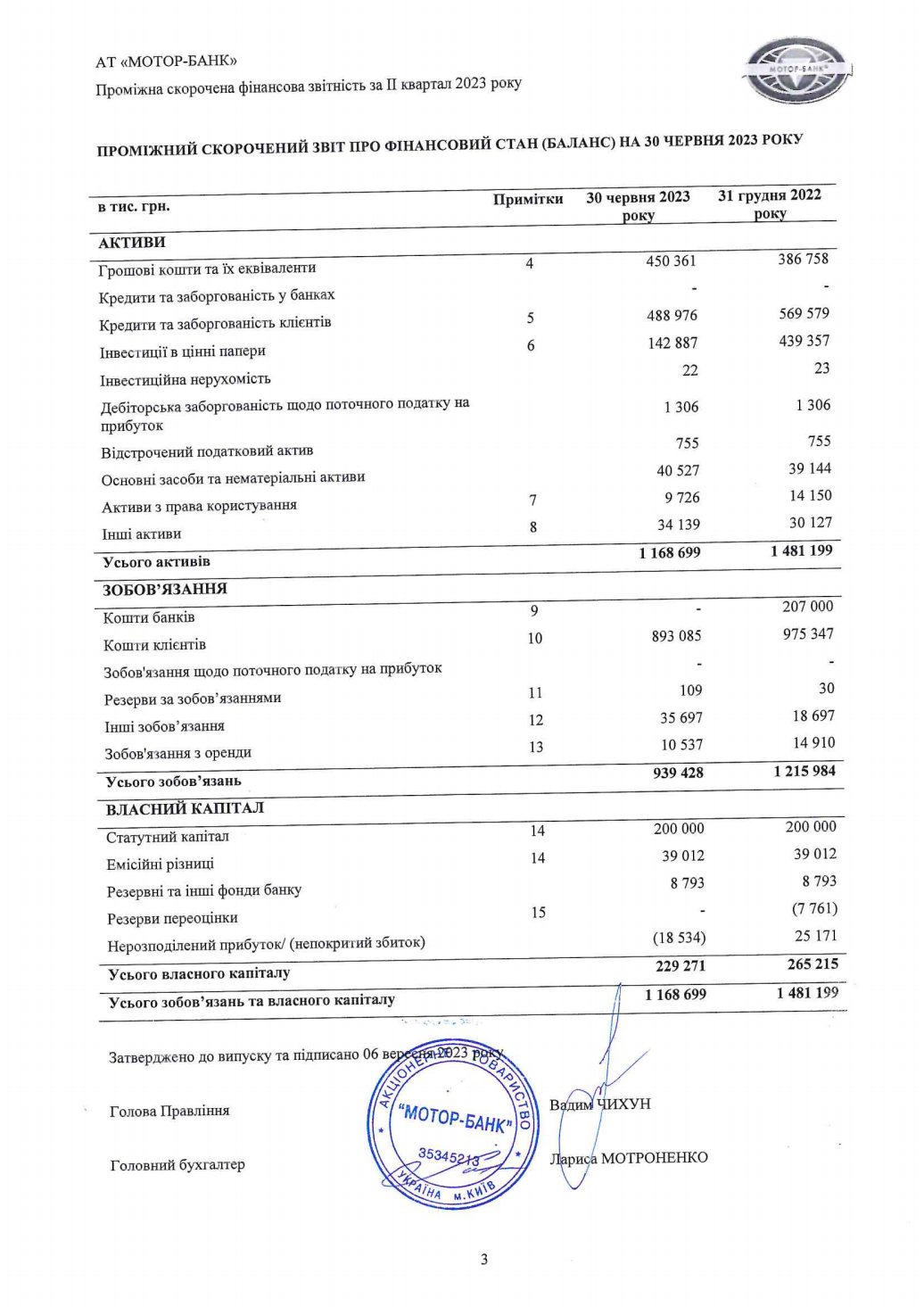 ПРОМІЖНИЙ СКОРОЧЕНИЙ ЗВІТ ПРО ЗМІНИ У ВЛАСНОМУ КАПІТАЛІ (ЗВІТ ПРО ВЛАСНИЙ КАПІТАЛ) ІІ КВАРТАЛ 2023 РОКУ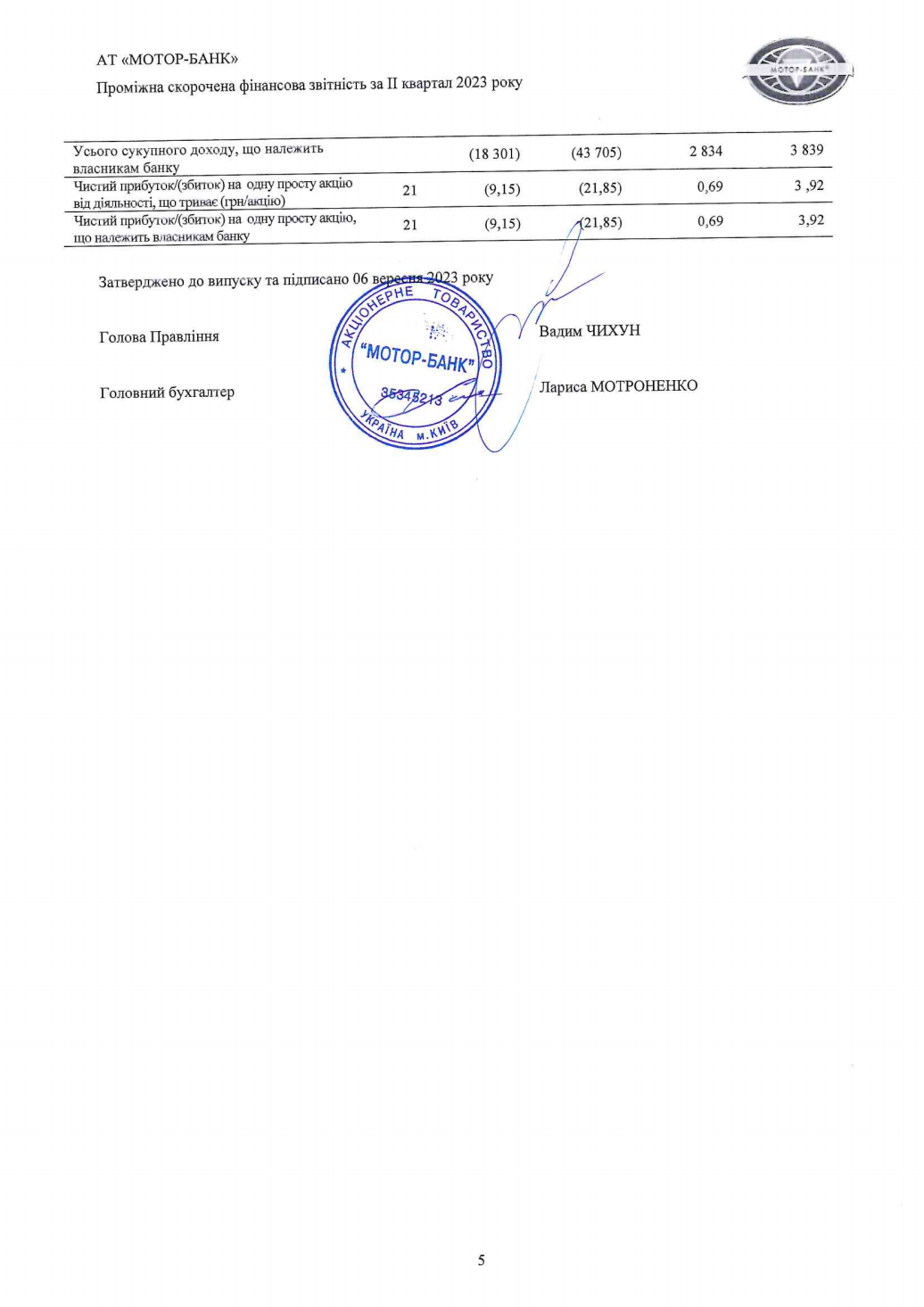 ПРОМІЖНИЙ СКОРОЧЕНИЙ ЗВІТ ПРО РУХ ГРОШОВИХ КОШТІВ ЗА ПРЯМИМ МЕТОДОМ ЗА ІІ КВАРТАЛ 2023 РОКУ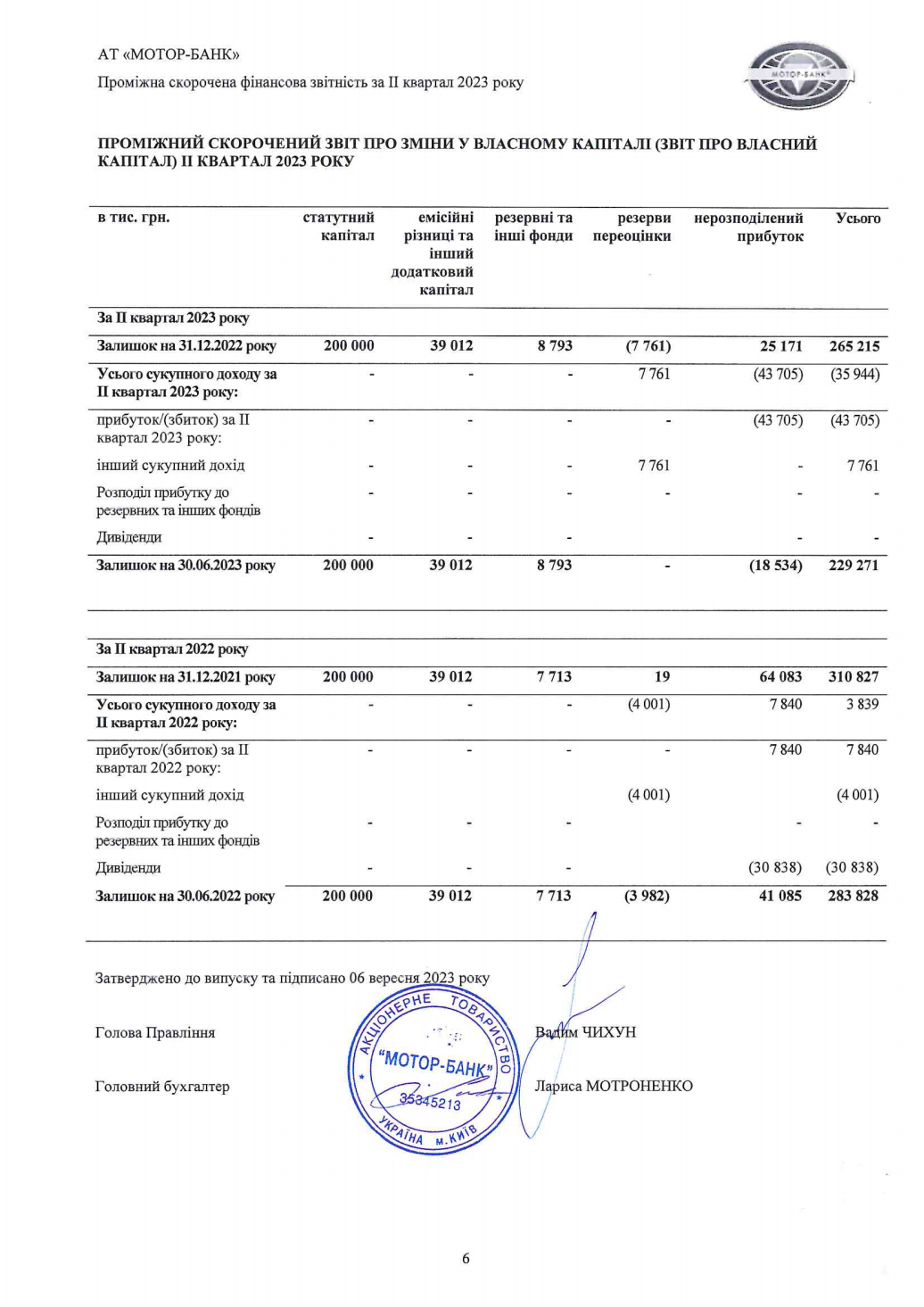 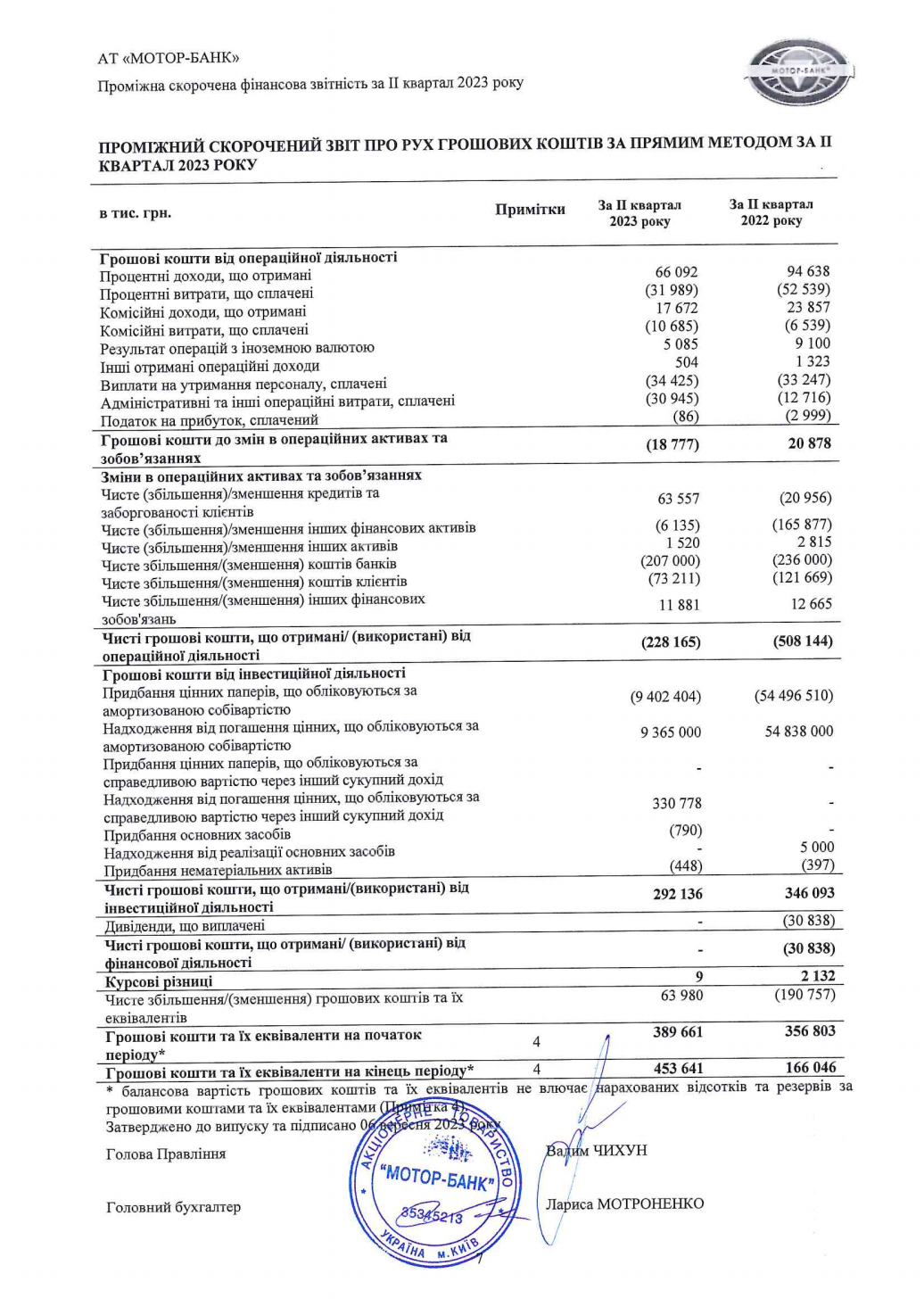 ПРИМІТКИ ДО ПРОМІЖНОЇ СКОРОЧЕНОЇ ФІНАНСОВОЇ ЗВІТНОСТІІНФОРМАЦІЯ ПРО БАНКНайменування, місцезнаходження Банку.Повне офіційне найменування: акціонерне товариство «МОТОР-БАНК».Скорочене офіційне найменування: АТ «МОТОР-БАНК»Місцезнаходження Банку: Україна, 69068, м. Запоріжжя, проспект Моторобудівників, буд.54 «Б».Дата державної реєстрації Банку: 07.08.2007 року. Дата перереєстрації у зв’язку зі зміною місцезнаходження: 16.12.2009 року (Свідоцтво про державну реєстрацію юридичної особи Серія А 01 № 027625).Єдиним акціонером Банку з 25.05.2017 р. є Богуслаєв Вячеслав Олександрович. Відповідно до Рішення НБУ від 30.01.2023р. № 20/160-рк, на підставі ст. 73 Закону України "Про банки і банківську діяльність", п. 8.4 – 8.6 глави 8 розділу II Положення про застосування заходів впливу, п/п 8 пункту 16 розділу ІІ Положення про Комітет з питань нагляду та регулювання діяльності банків, нагляду (оверсайту) платіжних систем, затвердженого постановою Правління НБУ від 24.07.2015 № 477, Національним банком було вирішено призначити Дубаса Андрія Богдановича довіреною особою, якій передати право голосу за 2 000 000 простих іменних акцій АТ “МОТОР-БАНК”, що становлять 100% статутного капіталу Банку, якими володіє Богуслаєв Вячеслав Олександрович, а також право брати участь в управлінні АТ “МОТОР-БАНК”. Довірена особа призначається до 10 листопада 2023 року, або до усунення Богуслаєвим Вячеславом Олександровичем порушення, за яке було застосовано тимчасову заборону права голосу.Офіційна сторінка в Інтернеті, на якій доступна інформація про Банк: http://motor-bank.ua/Організаційно-правова форма Банку.акціонерне товариствоХарактеристика банківської діяльності. АТ «МОТОР-БАНК» діє на банківському ринку Запорізької області з 2008 року (статутний капітал банку станом на кінець дня 30 червня 2023 року складає 200 млн. грн.).Клієнти АТ «МОТОР-БАНК» – фізичні та юридичні особи, резиденти та нерезиденти, які здійснюють свою діяльність на території Запорізької та інших областей України, серед яких є лідери вітчизняної економіки та провідні українські компанії.Пріоритетними напрямками діяльності АТ «МОТОР-БАНК» у 2-му кварталі 2023 р. були розширення клієнтської бази, збільшення портфелю депозитів клієнтів та залучення на кредитне обслуговування корпоративних клієнтів.Види діяльності, які здійснює та має намір здійснювати Банк. Станом на кінець 2-го кварталу 2023 року, на підставі банківської ліцензії, АТ «МОТОР-БАНК» мав право здійснювати і здійснював наступні види діяльності (операції):залучення у вклади (депозити) коштів від необмеженого кола юридичних і фізичних осіб;відкриття та ведення поточних (кореспондентських) рахунків клієнтів;розміщення залучених у вклади (депозити), у тому числі на поточні рахунки, коштів від свого імені, на власних умовах та на власний ризик; неторговельні операції з валютними цінностями;операції з готівковою іноземною валютою та чеками (купівля, продаж, обмін, прийняття на інкасо), що здійснюються в касах і пунктах обміну іноземної валюти банків;ведення рахунків клієнтів (резидентів і нерезидентів) в іноземній валюті та клієнтів-нерезидентів у грошовій одиниці України;відкриття кореспондентських рахунків в уповноважених банках України в іноземній валюті та здійснення операцій за ними;відкриття кореспондентських рахунків у банках (нерезидентах) в іноземній валюті та здійснення операцій за ними;залучення та розміщення іноземної валюти на валютному ринку України;торгівля іноземною валютою на валютному ринку України [за винятком операцій з готівковою іноземною валютою та чеками (купівля, продаж, обмін), що здійснюється в касах і пунктах обміну іноземної валюти банків і агентів];випуск платіжних документів, платіжних карток та/або їх обслуговування, кліринг, інші форми забезпечення розрахунків;зберігання цінностей або надання в майновий найм (оренду) індивідуального банківського сейфа;надання гарантій та поручительств;переказ коштів;здійснення операцій на ринку цінних паперів від свого імені;випуск власних цінних паперів;операції з готівковою іноземною валютою (купівля, продаж, обмін), що здійснюються в пунктах обміну іноземної валюти, які працюють на підставі укладених банками агентських договорів з юридичними особами-резидентами;ведення кореспондентських рахунків банків (резидентів і нерезидентів) в іноземній валюті;ведення кореспондентських рахунків банків (нерезидентів) у грошовій одиниці України;валютні операції на валютному ринку України, які належать до фінансових послуг згідно зі статтею 4 Закону України «Про фінансові послуги та державне регулювання ринків фінансових послуг» та не зазначені в абзацах другому-сімнадцятому розділу другого Положення про порядок надання банкам і філіям іноземних банків генеральних ліцензій на здійснення валютних операцій, затвердженого постановою Правління  Національного банку України від 15.08.2011 №281;інші операції в межах чинного законодавства України.Спеціалізація Банку.Банк функціонує як універсальний. В межах наданої НАЦІОНАЛЬНИМ БАНКОМ УКРАЇНИ ліцензії Банк надає широкий спектр банківських послуг клієнтам – суб’єктам усіх форм господарювання: фінансовим банківським та небанківським установам, державним та приватним підприємствам, суб’єктам підприємництва, фізичним особам на території Запорізької та інших областей України.ЕКОНОМІЧНЕ СЕРЕДОВИЩЕ, В УМОВАХ ЯКОГО БАНК ЗДІЙСНЮЄ СВОЮ ДІЯЛЬНІСТЬНезважаючи на те, що економіку України визнано ринковою, вона продовжує демонструвати деякі особливості, які більшою мірою властиві перехідній економіці. Такі особливості включають, крім іншого валюту, що не є вільно конвертованою за межами країни, обмеження та контроль у валютній сфері, відносно високу інфляцію та високі процентні ставки, значну частку тіньової економіки та високий рівень корупції. Стабільність економіки України в значній мірі залежить від політики та дій уряду, спрямованих на реформування адміністративної й правової систем, а також економіки в цілому. Як наслідок, операціям в Україні властиві ризики, не типові для країн з розвитою економікою.На українську економіку впливають ринкові коливання і зниження темпів економічного розвитку у світовій економіці, торгівельні війни між найпотужнішими країнами. Світова фінансова криза призвела до нестабільності на ринках капіталу, суттєвого погіршення ліквідності в банківському секторі та більш жорстоких умов кредитування (за наявності такого), а також суттєвого знецінення національної валюти по відношенню до основних світових валют. Позичальники Банку також відчули наслідки кризи, що в свою чергу вплинуло на їх здатність обслуговувати борги та залучати необхідне фінансування. Податкове, валютне та митне законодавство України дозволяє різні тлумачення та часто змінюється. До труднощів, з якими стискаються банки України, відносяться також необхідність подальшого розвитку законодавства з питань банкрутства, типових процедур реєстрації та використання застави, а також інші недоліки законодавчого та фіскального характеру.Посилення кризових тенденцій в економіці України, які спостерігалися у 2015 – 2016 рр., лише до певної міри можна пояснити наслідками російської агресії та російських обмежувальних торговельних заходів, що зумовили втрату чималої частини вітчизняного виробництва. Головним, глибинним чинником їх посилення є дуже серйозні системні економічні деформації, що накопичувалися тривалий час – фактично весь період з моменту набуття Україною державної незалежності – і зрештою не могли не зумовити масштабних процесів деградації економіки та, відповідно, крайнього загострення соціальних протиріч. Останні не лише значно послабили потенціал протистояння зовнішнім загрозам, але й стали каталізатором їх наростання.Майбутній економічний розвиток України залежить як від зовнішніх факторів, в першу чергу економічної, фінансової підтримки з боку ЄС, США, інших країн світу, так й від дій уряду, спрямованих на підтримку зростання і впровадження необхідних змін у податковій, правовій та регулятивній сферах.Аналіз  банківської  системи  України  та  основних  регуляторних аспектів  показує  на  наявність  проблем,  які  свідчать  про  кризові  явища,  зокрема  в  системі  банківського  регулювання  та  нагляду.  Для  подолання  цих  явищ необхідним є  запровадження  комплексної стратегії поступового  переходу  до  відновлення  банківського  бізнесу  в  Україні з  подальшими  кроками  по  втіленню  рекомендацій  Базельського  комітету.24 лютого 2022 року приблизно о 03:00 UTC (05:00 за київським часом, UTC+2) президент Росії Володимир Путін у попередньо записаній телевізійній трансляції заявив, що він віддав наказ про проведення «спеціальної військової операції» на сході України. Через хвилини ракетні удари зазнали десятків міст по всій країні, включаючи столицю України Київ. Невдовзі українська прикордонна служба заявила, що її прикордонні пости з Росією та Білоруссю зазнали обстрілу. Російські війська почали вторгнення в Україну з Росії, Білорусі, Криму, сходу України.Війна в Україні, що триває й досі, призвела до трагічної загибелі людей і страждань. Хоча подальші перспективи геть невизначені, економічні наслідки вже зараз дуже серйозні: кількість біженців перевищує 5,5 мільйони, крім того, мають місце масштабні руйнування ключової інфраструктури в Україні. Збитки, які російська армія нанесла інфраструктурі України, сягають щонайменше 200 млрд. доларів США, а загальні збитки перевищили 1 000 млрд. доларів США. В результаті військових дій половина українських підприємств та суб’єктів господарювання припинили тимчасово або повністю свою діяльність..Інфляція за підсумками 1-го півріччя 2023 року сягнула 4,0%, що більш ніж втричі менше аналогічного показнику 2022 р..Значення облікової ставки з 03.06.2022 р. підвищилось на 15,0 в.п. та на кінець звітного кварталу становило 25,0% річних. У зв’язку зі стрімким сповільненням інфляції у І півріччі 2023р. та позитивними очікуваннями щодо подальшого сповільнення інфляції, а також стабілізації валютного ринку, НБУ прийняв рішення щодо зменшення облікової ставки до 22% річних із 28.07.2023р. Очікується, що даний крок, з одного боку, збереже привабливість гривневих заощаджень та з іншого боку, на тлі збереження макрофінансової стабільності, підтримає відновлення економіки.   Валютний ринок зараз працює в режимі значних обмежень, які були запроваджені в умовах воєнного стану. Уповноваженим установам фактично заборонено здійснювати торгівлю валютними цінностями, крім низки випадків. Більшість угод на міжбанківському ринку відбувається за участі Національного банку – як на купівлю, так і на продаж валюти. Курс гривні з початку війни було змінено 1 раз – 21.07.2022 р. він був підвищений з 29,2549 до 36,5686 грн. за 1 долар США.Тим не менше, у ІІ півріччі 2023р. НБУ планує поступове пом’якшення обмежувальних заходів на валютному ринку, що буде залежати від реалізації позитивних прогнозів щодо макрофінансових показників.Керівництво вважає, що в умовах, що склалися, воно здійснює всі необхідні заходи для підтримки стабільної діяльності Банку.Політика Банку щодо поліпшення фінансових результатів протягом минулого періоду поточного року полягала у наступному:-	підвищення процентних ставок за кредитними операціями з юридичними особами;-	підвищення ставки за строковими депозитами фізичних та юридичних осіб для зменшення обсягу вкладів на вимогу;-	продаж ОВДП з портфелю Банку на продаж;-	максимальне використання вкладень у депозитні сертифікати НБУ для «утилізації» надлишкової ліквідності.  Основними чинниками та впливами, що визначили фінансові результати діяльності Банку в ІІ-му кварталі 2023 р., стали:-	припинення авіасполучення, закриття морських портів Бердянськ, Маріуполь, Скадовськ, Херсон, блокування судноплавства у Чорному морі (окрім «зернового» коридору);-	тимчасове або повне припинення діяльності близько половиною українських підприємств та суб’єктів господарювання.Основними джерелами фінансування активних операцій Банку протягом ІІ-го кварталу 2023 р. були вклади (депозити) клієнтів та власний капітал.Заплановане співвідношення між зобов’язаннями та власним капіталом знаходиться у діапазоні 3,8 – 4,2.ОСНОВИ ПОДАННЯ ФІНАНСОВОЇ ЗВІТНОСТІБанк підготував цю проміжну скорочену фінансову звітність за ІІ квартал 2023 року, що закінчився 30 червня 2023 року, у відповідності до вимог Міжнародного стандарту бухгалтерського обліку 34 («МСБО 34) «Проміжна фінансова звітність».Проміжна скорочена фінансова звітність не містить всіх відомостей і даних, що підлягають розкриттю в річній фінансовій звітності, і повинна розглядатися у сукупності з річною фінансовою звітністю Банка станом на 31 грудня 2022 року.Принципи обліку, прийняті при підготовці скороченої фінансової звітності, відповідають принципам, що застосовувалися при підготовці річної фінансової звітності Банку за рік, що завершився 31 грудня 2022 року.Примітки до Проміжного скороченого звіту про фінансовий стан (Баланс) та Проміжного скороченого звіту про прибутки і збитки та інший сукупний дохід (Звіту про фінансові результати) складені по тим статтям проміжних скорочених звітів, які суттєво  змінилися порівняно з даними тих самих статей річної фінансової звітності.Фінансова звітність АТ «МОТОР-БАНК» складена відповідно до концептуальної основи достовірного подання та є звітністю загального призначення.Банк веде бухгалтерський облік відповідно до нормативних вимог щодо організації бухгалтерського обліку та звітності в банківських  установах України, встановлених правилами Національного банку України відповідно до Міжнародних стандартів бухгалтерського обліку. Функціональна валюта звітності та одиниця її виміру:  гривня є функціональною валютою Банку, усі форми річної фінансової звітності та примітки до них складені у тисячах гривень. Операції в іноземній валюті в бухгалтерському обліку та фінансовій звітності також відображаються в гривнях з її перерахуванням за офіційним курсом Національного банку України на дату здійснення операції.Курс гривні відносно іноземних валют, за якими відображені активи та зобов’язання в фінансовій звітності, які діяли на звітні дати: ГРОШОВІ КОШТИ ТА ЇХ ЕКВІВАЛЕНТИТаблиця 4.1. Грошові кошти та їх еквівалентиДані про грошові кошти та їх еквіваленти зазначені в «Проміжному скороченому звіті про фінансовий стан » за рядком «Грошові кошти та їх еквіваленти».Таблиця 4.2. Аналіз зміни резерву за грошовими коштами та їх еквівалентами за ІІ квартал 2023 року* Сума зміни резерву під знецінення грошових коштів та їх еквівалентів, наведена в таблиці 4.2 (*) є частиною суми, що зазначена в «Проміжному скороченому звіті про прибутки та збитки та інший сукупний дохід» у рядку «Чисте (збільшення)/зменшення резервів для відшкодування можливих втрат за активними банківськими операціями» Таблиця 4.3. Аналіз зміни валової балансової вартості грошових коштів та їх еквівалентівТаблиця 4.4. Аналіз кредитної якості грошових коштів та їх еквівалентівКРЕДИТИ ТА ЗАБОРГОВАНІСТЬ КЛІЄНТІВТаблиця 5.1. Кредити та заборгованість клієнтівДані про кредити та заборгованість клієнтів зазначені в «Звіті про фінансовий стан» за рядком «Кредити та заборгованість клієнтів».В умовах підвищеної невизначеності щодо потенційних майбутніх економічних сценаріїв в умовах воєнного стану та його впливу на всі сфери життя, Банк продовжує постійний та регулярний перегляд оцінок, відповідних моделей та підходів для відображення актуальної, доречної та правдивої інформації в бухгалтерському обліку та фінансовій звітності, в тому числі формує страхові резерви на відшкодування можливих втрат за активними операціями.Інформацію про кредити та заборгованість клієнтів за операціями з пов`язаними сторонами наведено у примітці 27.Заборгованість клієнтів за кредитами по операціям «репо» станом на 30.06.2023 року та 31.12.2022 року відсутня.Таблиця 5.2. Кредити та заборгованість клієнтів, які обліковуються за амортизованою собівартістю В таблицях нижче показано кредитну якість і максимальне наражання на кредитний ризик в залежності від рівня кредитного ризику та стадії ОКЗ станом на 30.06.2023 та 31.12.2022 років.Таблиця 5.3. Аналіз кредитної якості кредитів та заборгованості клієнтів, які обліковуються за амортизованою собівартістю, за 30.06.2023 рокуТаблиця 5.4. Аналіз кредитної якості кредитів та заборгованості клієнтів, які обліковуються за амортизованою собівартістю, за 31.12.2022 рокуТаблиця 5.5. Аналіз зміни резервів під знецінення кредитів та заборгованості клієнтів, які обліковуються за амортизованою собівартістю за ІІ квартал 2023 року** Сума зміни резерву під знецінення кредитів та заборгованості клієнтів, наведена в таблиці 5.5 (**) є частиною суми, що зазначена в «Звіті про прибутки та збитки та інший сукупний дохід» у рядку «Чисте (збільшення)/зменшення резервів для відшкодування можливих втрат за активними банківськими операціями».Сума зміни резерву під знецінення кредитів та заборгованості клієнтів, наведена в таблиці 5.5 (**) примітки 5 відрізняється від суми резерву, що зазначена в «Звіті про прибутки та збитки та інший сукупний дохід» у рядку «Чисте (збільшення)/зменшення резервів для відшкодування можливих втрат за активними банківськими операціями» на суму 6 тис. грн. за рахунок часткового погашення клієнтом раніше списаної безнадійної заборгованості рахунок спеціального резерву.Таблиця 5.6. Аналіз зміни резервів під знецінення кредитів та заборгованості клієнтів, які обліковуються за амортизованою собівартістю за ІІ квартал 2022 року:Сума зміни резерву під знецінення кредитів та заборгованості клієнтів, наведена в таблиці 5.5 (**) примітки 5 відрізняється від суми резерву, що зазначена в «Звіті про прибутки та збитки та інший сукупний дохід» у рядку «Чисте (збільшення)/зменшення резервів для відшкодування можливих втрат за активними банківськими операціями» на суму 17 тис. грн. за рахунок часткового погашення клієнтом раніше списаної безнадійної заборгованості рахунок спеціального резерву.Таблиця 5.7. Аналіз зміни валової балансової вартості під знецінення кредитів та заборгованості клієнтам, які обліковуються за амортизованою собівартістю за ІІ квартал 2023 рокуТаблиця 5.8. Аналіз зміни валової балансової вартості під знецінення кредитів та заборгованості клієнтам, які обліковуються за амортизованою собівартістю за 2022 рікТаблиця 5.9. Структура кредитів за видами економічної діяльностіІНВЕСТИЦІЇ В ЦІННІ ПАПЕРИ Таблиця 6.1. Інвестиції в цінні папериДані про інвестиції в цінні папери зазначені в «Звіті про фінансовий стан (Баланс)» за рядком «Інвестиції в цінні папери».У складі портфелю фінансових інвестицій Банку, що обліковуються за амортизованою собівартістю, знаходяться облігації внутрішньої державної позики, що рефінансуються Національним банком України, та депозитні сертифікати НБУ, які Банк утримує для отримання додаткової дохідності.Депозитні сертифікати НБУ є короткостроковими борговими інструментами. Банк утримує портфель високоліквідних безризикових фіансових інвестицій у депозитні сертифікати НБУ для цілей управління ліквідністю, отримуючи додаткову дохідність.Таблиця 6.2. Цінні папери, які обліковуються за амортизованою собівартістюТаблиця 6.2.1. Аналіз кредитної якості інвестицій в цінні папери, які обліковуються за амортизованою собівартістю, за 30.06.2023 року Таблиця 6.2.2. Аналіз кредитної якості інвестицій в цінні папери, які обліковуються за амортизованою собівартістю, за 31.12.2022року Таблиця 6.3. Інвестиції в цінні папери, які обліковуються за справедливою вартістю через прибутки/збитки* Станом на 30.06.2023 р. та на 31.12.2022 р. усі наявні акції підприємств не мають котирувань.Таблиця 6.4. Інвестиції в цінні папери, які обліковуються за справедливою вартістю через інший сукупний дохідТаблиця 6.4.1. Аналіз кредитної якості інвестицій в цінні папери, які обліковуються за справедливою вартістю через інший сукупний дохід станом на 31.12.2022 АКТИВИ З ПРАВА КОРИСТУВАННЯ Таблиця 7.1. Активи з права користування за 30.06.2023 рокуДані про активи з права користування зазначені в «Звіті про фінансовий стан» за рядком «Активи з права користування».Інформацію про активи з права користування за операціями з пов`язаними сторонами наведено у примітці 27 у рядку Інші активи.Таблиця 7.2. Активи з права користування за 31.12.2022 рокуІНШІ АКТИВИТаблиця 8.1. Інші активиДані про інші активи зазначені в «Звіті про фінансовий стан» за рядком «Інші активи».Інформацію про інші активи за операціями з пов`язаними сторонами наведено у примітці 27.Таблиця 8.2. Інші фінансові активиДо статті «Грошові кошти з обмеженим правом використання» віднесено залишки станом на 30.06.2023 р.:а) на кореспондентських рахунках, що відкриті в банках росії – країни агресора у сумі 8 934 тис.грн.;б) розміщеного в АТ "ПУМБ" Гарантійного фонду для відшкодування витрат по веденню розрахунків з Міжнародною платіжною системою Visa Inernaional, а також для забезпечення погашення заборгованості Банку у разі її виникнення при проведенні розрахунків (обов'язкові резервні депозити, які недоступні для використання в щоденних операціях Банку), у сумі 9 526 тис. грн., в т.р. нараховані відсотки 27 тис.грн.в) грошові кошти страхового фонду, які розміщені в Національному банку України для покриття ризиків неплатежів за операціями з використанням ЕПЗ ПРОСТІР у сумі 20 тис. грн. Кошти страхового фонду за дорученням Платіжної організації використовуються Розрахунковим банком під час проведення взаєморозрахунків за результатами клірингу в разі потреби погашення заборгованості учасника розрахунків перед іншими учасниками розрахунків відповідно до регламенту проведення цих розрахунків та умов взаємного договору .До статті «Грошові кошти з обмеженим правом використання» віднесено залишки станом на 31.12.2022 р.:а)  на кореспондентських рахунках, що відкриті в банках росії – країни агресора у сумі 10 533 тис.грн.;б) розміщеного в АТ "ПУМБ" Гарантійного фонду для відшкодування витрат по веденню розрахунків з Міжнародною платіжною системою Visa Inernaional, а також для забезпечення погашення заборгованості Банку у разі її виникнення при проведенні розрахунків (обов'язкові резервні депозити, які недоступні для використання в щоденних операціях Банку), у сумі 22 921 тис. грн. (сума нарахованих відсотків на 31.12.2022 року складає 51 тис.грн.).в) грошові кошти страхового фонду, які розміщені в Національному банку України для покриття ризиків неплатежів за операціями з використанням ЕПЗ ПРОСТІР у сумі 20 тис. грн. Кошти страхового фонду за дорученням Платіжної організації використовуються Розрахунковим банком під час проведення взаєморозрахунків за результатами клірингу в разі потреби погашення заборгованості учасника розрахунків перед іншими учасниками розрахунків відповідно до регламенту проведення цих розрахунків та умов взаємного договору.Таблиця 8.2.1. Аналіз зміни резерву під знецінення інших фінансових активів станом на 30.06.2023 року**** Сума зміни резерву під знецінення інших фінансових активів, наведена в таблиці 8.2.1 (****) є частиною суми, що зазначена в «Звіті про прибутки та збитки та інший сукупний дохід» у рядку «Чисте (збільшення)/зменшення резервів для відшкодування можливих втрат за активними банківськими операціями» Таблиця 8.2.2. Аналіз зміни резерву під знецінення інших фінансових активів станом на 30.06.2022 року**** Сума зміни резерву під знецінення інших фінансових активів, наведена в таблиці 8.2.2 (****) є частиною суми, що зазначена в «Звіті про прибутки та збитки та інший сукупний дохід» у рядку «Чисте збільшення)/зменшення резервів для відшкодування можливих втрат за активними банківськими операціями»Таблиця 8.2.3. Аналіз кредитної якості інших фінансових активів станом на 30.06.2023 рокуТаблиця 8.2.4. Аналіз кредитної якості інших фінансових активів станом на 31.12.2022 рокуТаблиця 8.3. Інші активиТаблиця 8.3.1. Аналіз зміни резерву під знецінення інших активів станом на 30.06.2023 року***** Сума зміни резерву під знецінення інших активів, наведена в таблиці 8.3.1 (*****) є частиною суми, що зазначена в «Звіті про прибутки та збитки та інший сукупний дохід» у рядку «Чисте (збільшення)/зменшення резервів для відшкодування можливих втрат за активними банківськими операціями».Таблиця 8.3.2. Аналіз зміни резерву під знецінення інших активів станом на 30.06.2022 року*****  Сума зміни резерву під знецінення інших активів, наведена в таблиці 8.3.2 (*****) є частиною суми, що зазначена в «Звіті про прибутки та збитки та інший сукупний дохід» у рядку «Чисте (збільшення)/зменшення резервів для відшкодування можливих втрат за активними банківськими операціями».КОШТИ БАНКІВТаблиця 9.1. Кошти банківДані про кошти банківів зазначені в "Звітi про фінансовий стан" за рядком «Кошти банків».КОШТИ КЛІЄНТІВТаблиця 10.1. Кошти клієнтівДані про кошти клієнтів зазначені в "Звітi про фінансовий стан" за рядком «Кошти клієнтів».Інформацію про кошти клієнтів за операціями з пов`язаними сторонами наведено у примітці 27.Таблиця 10.2. Розподіл коштів клієнтів за видами економічної діяльностіРЕЗЕРВИ ЗА ЗОБОВ'ЯЗАННЯМИНижче наведений аналіз відповідних резервів під знецінення гарантій та інших договірних зобов’язань.Таблиця 11.1 Зміни резервів за зобов’язаннями станом на 30.06.2023 рокуДані про резерви за зобов'язаннями зазначені в «Звіті про фінансовий стан» за рядком «Резерви за зобов’язаннями».Сума зміни резерву за зобов’язаннями, наведена в таблиці 10.1 (******) є сумою, що зазначена в «Звіті про прибутки та збитки та інший сукупний дохід» у рядку «Чисте (збільшення)/ зменшення резервів за зобов'язаннями».Інформацію про резерви за зобов'язаннями з пов`язаними сторонами наведено у примітці 27.Таблиця 11.2 Зміни резервів за зобов’язаннями станом на 30.06. 2022 рокуІНШІ ЗОБОВ’ЯЗАННЯТаблиця 12.1. Інші зобов’язанняДані про інші зобов'язання зазначені в «Звіті про фінансовий стан» за рядком «Інші.зобв’язання».Інформацію про інші зобов’язання за операціями з пов`язаними сторонами наведено у примітці 27.Таблиця 12.2. Інші фінансові зобов’язанняТаблиця 12.3. Інші нефінансові зобов’язання ЗОБОВ’ЯЗАННЯ З ОРЕНДИТаблиця 13.1 Зобов’язання з орендиДані про інші зобов’язання з лізінгу (оренди) зазначені в «Звіті про фінансовий стан» за рядком «Зобов’язання з оренди».Станом на 30 червня  2023 року Банк визнав в балансі зобов'язання з оренди, які слід сплатити в період дії договорів.Терміни погашення зобов’язань за договорами оренди станом на 30 червня 2023 року складає:40 тис. грн. липень 2023р. 385 тис.грн. вересень 2023р. 593 тис.грн. лютий 2024р. 1 096 тис.грн.- березень 2024р.942 тис.грн.-лютий 2025р.868 тис.грн.- квітень 2025р. 6 613тис.грн.-червень 2025р.СТАТУТНИЙ КАПІТАЛ ТА ЕМІСІЙНІ РІЗНИЦІ (ЕМІСІЙНИЙ ДОХІД)Таблиця 14.1 Статутний капітал та емісійні різниціДані про статутний капітал зазначені в «Звіті про фінансовий стан» за рядком « Статутний капітал».Дані про емісійний дохід зазначені в «Звіті про фінансовий стан» за рядком «Емісійні різниці».РУХ РЕЗЕРВІВ ПЕРЕОЦІНКИ (КОМПОНЕНТІВ ІНШОГО СУКУПНОГО ДОХОДУ)Таблиця 15. Рух резервів переоцінки (компонентів іншого сукупного доходу)Дані про рух резервів переоцінки зазначені в «Звіті про прибутки і збитки та інший сукупний дохід» за рядком «Зміни результатів переоцінки боргових фінансових інструментів».ПРОЦЕНТНІ ДОХОДИ ТА ВИТРАТИТаблиця 16.1. Процентні доходи та витратиДані про процентні доходи та витрати зазначені в «Звіті про прибутки і збитки та інший сукупний дохід» за рядками «Процентні доходи» та «Процентні витрати».До статті «Інші залучені кошти» відненсені процентні витрати за кредитами, що отримані від Національного банку України шляхом рефінансування.`Інформацію про процентні доходи та витрати за операціями з пов`язаними сторонами наведено у примітці 27.КОМІСІЙНІ ДОХОДИ ТА ВИТРАТИТаблиця 17.1 Комісійні доходи та витратиДані про комісійні доходи та витрати зазначені в «Звіті про прибутки і збитки та інший сукупний дохід» за рядками «Комісійні доходи» та «Комісійні витрати».Інформацію про комісійні доходи та витрати за операціями з пов`язаними сторонами наведено у примітці 27.ІНШІ ОПЕРАЦІЙНІ ДОХОДИТаблиця 18.1. Інші операційні доходиДані про інші операційні доходи зазначені в «Звіті про прибутки і збитки та інший сукупний дохід за рядком «Інші операційні доходи».Інформацію про інші операційні доходи за операціями з пов`язаними сторонами наведено у примітці 27.	АДМІНІСТРАТИВНІ ТА ІНШІ ОПЕРАЦІЙНІ ВИТРАТИТаблиця 19.1. Витрати та виплати працівникам Дані про витрати та виплати працівниками зазначені в «Звіті про прибутки і збитки та інший сукупний дохід» за рядком «Витрати та виплати працівникам».Інформацію про витрати та виплати працівниками за операціями з пов`язаними сторонами наведено у примітці 27.Таблиця 19.2. Витрати на амортизаціюДані про витрати на амортизацію зазначені в «Звіті про прибутки і збитки та інший сукупний дохід» за рядком «Витрати зносу та амортизація».Таблиця 19.3. Інші адміністративні витрати та операційні витратиДані про адміністративні та інші операційні витрати зазначені в «Звіті про прибутки і збитки та інший сукупний дохід» за рядком «Інші адміністративні та операційні витрати».Інформацію про адміністративні та інші операційні витрати за операціями з пов`язаними сторонами наведено у примітці 27.ПОДАТОК НА ПРИБУТОКДані про витрати на сплату податку на прибуток зазначені в «Звіті про прибутки і збитки та інший сукупний дохід» за рядком «Витрати на податок на прибуток».Таблиця 20.1. Узгодження суми облікового прибутку (збитку) та суми податкового прибутку (збитку)ПРИБУТОК (ЗБИТОК) НА ОДНУ ПРОСТУ ТА ПРИВІЛЕЙОВАНУ АКЦІЮТаблиця 21.1 Чистий та скоригований прибуток (збиток) на одну просту та привілейовану акцію ДИВІДЕНДИТаблиця 22.1 ДивідендиОПЕРАЦІЙНІ СЕГМЕНТИ Таблиця 23.1. Доходи, витрати та результати звітних сегментів за ІІ квартал 2023 року Таблиця 23.2. Доходи, витрати та результати звітних сегментів за ІІ квартал 2022 рокуТаблиця 23.3. Активи та зобов’язання звітних сегментів станом на 30.06.2023 рокуТаблиця 23.4. Активи та зобов’язання звітних сегментів станом на 31.12.2022 рокуУПРАВЛІННЯ ФІНАНСОВИМИ РИЗИКАМИЗагальні принципиФункція управління ризиками в Банку здійснюється стосовно фінансових, операційних та юридичних ризиків. Фінансові ризики включають кредитний ризик, ризик ліквідності та ринкові ризики. Управління операційними та юридичними ризиками Банку має на меті забезпечення належного функціонування внутрішніх процедур та політики, що спрямовані на мінімізацію цих ризиків.У Банку створена система управління ризиками,  що відповідає його розміру, бізнес-моделі, видам, складності операцій та забезпечує виявлення, вимірювання (оцінку), моніторинг, звітування, контроль, пом'якшення всіх суттєвих ризиків та зменшення пов’язаних з ними втрат а також дозволяє визначити величину капіталу, необхідного для покриття всіх суттєвих ризиків, притаманних діяльності Банку. Для суттєвих ризиків, що піддаються кількісному вимірюванню, у Банку встановлені ліміти та забезпечено контроль за їх дотриманням. Політика та система управління ризиками постійно переглядаються та вдосконалюються відповідно до зміни вимог Національного банку України, ринкових умов та банківських продуктів.Кредитний ризик Кредитний ризик – це ризик того, що Банк понесе збитки в зв'язку з тим, що його клієнти або контрагенти не зможуть виконати передбачені договором зобов'язання. Банк керує кредитним ризиком шляхом встановлення граничного розміру ризику, який Банк готовий прийняти по окремим контрагентам, географічним або галузевим концентраціям ризику, а також за допомогою встановлення та моніторингу дотримання лімітів кредитного ризику.Система управління кредитним ризиком в Банку забезпечує своєчасні та адекватні виявлення, вимірювання, моніторинг, звітування, контроль і пом'якшення кредитного ризику як на індивідуальній, так і на портфельній основі. Контроль за кредитним ризиком здійснюється Управлінням аналізу та оцінки - незалежним підрозділом Банку по управлінню ризиками, який забезпечує ефективне функціонування системи управління ризиками. В його обов'язки входить аналіз і управління кредитним ризиком за всіма видами контрагентів, розробка політики і моделі управління кредитним ризиком, надання консультацій бізнес-підрозділам Банку та складання звітності. Банк розробив процедуру перевірки кредитної якості з тим, щоб забезпечити завчасне виявлення можливих змін у кредитоспроможності контрагентів, включаючи періодичний перегляд розміру забезпечення. Процедура перевірки кредитної якості дозволяє Банку оцінити розмір потенційних збитків внаслідок ризиків, яким він схильний, і вжити необхідних заходів щодо їх усунення.В кредитній політиці Банк дотримується принципів обережності та зваженості. Реалізація цих принципів забезпечується завдяки якісної оцінці поточного фінансового стану боржників, моніторингу виконання умов кредитного договору, своєчасного перегляду наявності та стану збереження забезпечення, а також його ринкової вартості, своєчасному виявленню непрацюючих активів та інформування керівників Банку стосовно виявлених проблем з метою вжиття заходів для запобігання збільшенню кредитного ризику.Для зниження впливу кредитного ризику у Банку затверджені внутрішні ліміти та обмеження, встановлено контроль за їх дотриманням, забезпечується виконання нормативів кредитного ризику, встановлених Національним банком України, та здійснюється формування резервів для відшкодування можливих втрат за активними операціями.Оцінка якості кредитного портфелюОцінка якості кредитного портфелю здійснюється Банком щомісячно з метою визначення якості кредитних вкладень та величину кредитного ризику. Обсяг кредитів корпоративних клієнтів з низьким рівнем ризику (1-3 клас для корпоративних клієнтів та 1-2 клас для фізичних осіб) становить більше 50% від кредитного портфелю.  Непрацюючі активи складають 7,6% від кредитного портфелю.З огляду на вищезазначене, рівень кредитного ризику Банку є помірним та керованим.Протягом звітного періоду Банк неухильно дотримувався усіх нормативів кредитного ризику, встановлених Національним банком України, за винятком нормативу Максимального розміру кредитного ризику на одного контрагента/групу пов’язаних контрагентів, яке спричинено негативним впливом військової агресії рф проти України Фактичні значення нормативів наведено у таблиці:Ринковий ризикРинковий ризик - імовірність виникнення збитків або додаткових втрат або недоотримання запланованих доходів унаслідок несприятливої зміни курсів іноземних валют, процентних ставок, вартості фінансових інструментів. До фінансових активів належать грошові кошти, іноземна валюта, цінні папери. Основним з ринкових ризиків для Банку є валютний ризик. Враховуючі відсутність в торговому портфелі Банку цінних паперів, що обертаються на фондових біржах, основним з ринкових ризиків для Банку є валютний ризик.Джерелом виникнення валютного ризику є невідповідність балансових та позабалансових вимог й зобов’язань за окремими валютами та банківськими металами. Кількісна оцінка валютного ризику VaR-методом впродовж звітного кварталу  вказує на можливість отримання збитків від несприятливих змін валютних курсів в обсязі до                       1,3 млн.грн., що не перевищує встановлений ліміт максимальної вартості під ризиком для валютного ризику банківської та торгової книги. Банк обмежує внутрішніми лімітами відкриті позиції та проводить політику, направлену на збалансованість «довгих» та «коротких» позицій, завдяки чому валютні ризики контрольовані та не несуть загрози для капіталу. Протягом звітного кварталу Банк неухильно дотримувався лімітів відкритої валютної позиції, встановлених Національним банком України:Фондовий ризик це наявний або потенційний ризик для надходжень та капіталу, який виникає через несприятливі коливання вартості цінних паперів, які мають постійні котирування на організаційно оформленому біржовому ринку. У Банку встановлений нульовий ризик-апетит до фондового ризику.Ризик ліквідності Ризик ліквідності - імовірність виникнення збитків або додаткових втрат або недоотримання запланованих доходів унаслідок неспроможності банку забезпечувати фінансування зростання активів та/або виконання своїх зобов'язань у належні строки.Джерелом виникнення ризику ліквідності є незбалансованість активів та пасивів за термінами до погашення. Політика управління ризиком ліквідності Банку спрямована на досягнення оптимального співвідношення між ризиком ліквідності та прибутковістю Банку, забезпечення своєчасного виконання усіх зобов’язань перед клієнтами та контрагентами у повному обсязі та без надмірних втрат шляхом збалансованості обсягів активів та зобов’язань Банку за термінами погашення. Оперативне управління ліквідністю Банку проводиться управлінням казначейства та фінансових інститутів. Планове управління ліквідністю здійснюється Комітетом з питань управління активами та пасивами, який на підставі аналітичної інформації щомісячно ухвалює рішення про оптимізацію структури балансу Банку шляхом встановлення лімітів кредитно-інвестиційних операцій та коригування активів та пасивів за обсягами та строками погашення. Оцінка ризику ліквідності проводиться за допомогою GAP аналізу, який передбачає розрахунок розривів між активами та пасивами за строками до погашення на контрактній основі та прогнозний з урахуванням коригувань та припущень, що викладені у Моделі оцінки ризику ліквідності. Для своєчасного виявлення ознак наближення кризи ліквідності в Банку затверджений перелік Індикаторів раннього виявлення кризи ліквідності, встановлені індикативні значення та проводиться їх системний аналіз. В умовах дії воєнного стану Банк забезпечує безумовне виконання своїх зобов’язань перед вкладниками та іншими кредиторами.   Для забезпечення ліквідності у разі непередбачених кризових обставин, Банком прийнято План фінансування в кризових ситуаціях, яким визначені основні засади антикризового управління ліквідністю. Банк протягом звітного періоду дотримувався нормативів ліквідності, встановлених Національним банком України:УПРАВЛІННЯ КАПІТАЛОММета Банку при управлінні капіталом полягає як у дотриманні нормативних вимог щодо капіталу, встановлених Національним банком України, так й у забезпеченні спроможності Банку функціонувати як безперервно діюче підприємство.Політика Банку щодо управління капіталом передбачає підтримку його розміру на рівні, необхідному та достатньому для забезпечення належної довіри з боку кредиторів та інших учасників ринку, захисту від ризиків, та послідовному розвитку Банку. При цьому враховується вплив рівня капіталу на прибутки акціонерів, у зв’язку з чим Банк визнає необхідність підтримання балансу між підвищенням прибутковості, що є можливим в результаті погіршення співвідношення запозиченого та власного капіталу, та перевагами й стабільністю, які забезпечуються за рахунок стійкості позиції капіталу. Протягом 2 кварталу 2023 року Банк відповідав усім нормативним вимогам щодо капіталу, встановленим Національним банком України. Станом на 01.07.2023 року:значення нормативу регулятивного капіталу (Н1) становило 203,9 млн.грн. при мінімально необхідному значенні 200,0 млн.грн.;значення нормативу достатності (адекватності) регулятивного капіталу (Н2) становило 27,01% при нормативному значенні 10%;значення нормативу достатності основного капіталу (Н3) становило 24,64% при нормативному значенні 7%.Нижче в таблиці показаний регулятивний капітал на підставі звітів Банку, підготовлених відповідно до правил бухгалтерського обліку, який розрахований згідно з нормативно-правовими актами Національного банку України:Таблиця 25.1. Структура регулятивного капіталуПОТЕНЦІЙНІ ЗОБОВ’ЯЗАННЯУ цій примітці відображені суми потенційних зобов’язань Банку за станом на 30 червня 2023 року, зокрема:розгляд справ у суді. Протягом ІІ кварталу 2023 року в судах України розглядались справи, де стороною по справі виступав АТ «МОТОР-БАНК» та які були вирішені на користь банку,  непередбачені зобов'язання, за результатами розгляду судових справ, для Банку не виникли.потенційні податкові зобов’язання.Станом на 30 червня 2023 року керівництво Банку вважає, що його тлумачення податкового законодавства є правильними, Банк повністю дотримувався вимог законодавства і сплатив усі податки, тому непередбачених зобов`язань, що пов`язані з виникненням податкових зобов`язань, у Банку немає.зобов’язання за капітальними інвестиціями.Станом на 31 грудня 2022 року контрактні зобов’язання за капітальними інвестиціями за невведеними в експлуатацію нематеріальними активами складає 250 тис.грн.,  за  основними засобами - 344 тис.грн. (станом на 30.06.2023 року контрактні зобов’язання відсутні).г) зобов’язання з кредитування.Таблиця 26.1. Структура зобов’язань з кредитування Інформацію про зобов’язання з кредитування за операціями з пов`язаними сторонами наведено у примітці 27.Таблиця 26.2. Зобов’язання з кредитування у розрізі валютТаблиця 26.3. Аналіз кредитної якості зобов’язань із кредитування станом на 30 червня 2023 року Таблиця 26.4. Аналіз кредитної якості зобов’язань із кредитування станом на 31.12.2022 року Таблиця 26.5. Аналіз зміни валової балансової/номінальної вартості зобов’язань з кредитування, станом на 30.06.2023 рокуТаблиця 26.6. Аналіз зміни валової балансової/номінальної вартості зобов’язань з кредитування, станом на 31.12.2022 рокуТаблиця 26.7. Аналіз зміни резервів під знецінення зобов’язань із кредитування на 30.06.2023 рокуТаблиця 26.8. Аналіз зміни резервів під знецінення зобов’язань із кредитування на 30.06.2022 рокуґ) Активи, що надані в заставу без припинення визнанняАктиви, надані Банком в заставу, та активи, щодо яких є обмеження, пов’язане з володінням, користуванням та розпорядженням ними станом на 30 червня 2023 року, відсутні.ОПЕРАЦІЇ З ПОВ’ЯЗАНИМИ СТОРОНАМИТаблиця 27.1. Залишки за операціями з пов’язаними сторонами станом на 30 червня 2023 рокуТаблиця 27.2. Доходи та витрати за операціями з пов’язаними сторонами за ІІ квартал 2023 рокуТаблиця 27.3. Інші права та зобов’язання за операціями з пов’язаними сторонами станом на 30 червня 2023 року Таблиця 27.4. Загальна сума кредитів, наданих пов’язаним сторонам та погашених пов’язаними сторонами протягом ІІ кварталу 2023 рокуТаблиця 27.5. Залишки за операціями з пов’язаними сторонами станом на 31 грудня 2022 рокуТаблиця 27.6. Доходи та витрати за операціями з пов’язаними сторонами за ІІ квартал 2022 рокуТаблиця 27.7. Інші права та зобов’язання за операціями з пов’язаними сторонами станом на 31 грудня 2022 року Таблиця 27.8. Загальна сума кредитів, наданих пов’язаним сторонам та погашених пов’язаними сторонами протягом ІІ кварталу 2022 рокуТаблиця 27.9. Виплати провідному управлінському персоналуПОДІЇ ПІСЛЯ ДАТИ БАЛАНСУВплив військової агресії російської федерації проти України на показники фінансової звітності.Банк складає фінансову звітність на основі судження про здатність здійснювати  безперервну діяльність в умовах, що склалися.Суттєвих подій, що відбулися між датою складання проміжного звітного балансу і датою затвердження фінасової звітності Банку за ІІ квартал 2023 року, що закінчився 30 червня 2023 року, які потребують її коригування і можуть вплинути на економічні рішення користувачів не відбувалось.в тис. грн.ПриміткиПримітки	За ІІ квартал 2023 року	За ІІ квартал 2023 року	За ІІ квартал 2023 року	За ІІ квартал 2023 рокуЗа ІІ квартал 2022 рокуЗа ІІ квартал 2022 рокуЗа ІІ квартал 2022 рокуЗа ІІ квартал 2022 рокув тис. грн.ПриміткиПриміткиЗа поточний проміжний кварталЗа поточний проміжний кварталЗ нарос-таючим підсумком з початку року до дати звітностіЗ нарос-таючим підсумком з початку року до дати звітностіЗа відповідний проміжний квартал поперед-нього фінансового рокуЗа відповідний проміжний квартал поперед-нього фінансового рокуЗа відповідний проміжний квартал поперед-нього фінансового рокуЗ нарос-таючим підсумком з початку року до дати звітності поперед-нього фінансо-вого рокуПроцентні доходи 161626 99526 99559 69859 69845 36090 09990 09990 099Процентні витрати 	1616(10 543)(10 543)(31 882)(31 882)(26 557) (51 747) (51 747) (51 747)Чистий процентний дохід/ (Чисті процентні витрати)161616 45216 45227 81627 81618 80338 35238 35238 352Комісійні доходи17178 2488 24817 74417 74411 06923 88323 88323 883Комісійні витрати 1717(3 628)(3 628)(8 819)(8 819)(2 908) (6 417) (6 417) (6 417)Чистий прибуток/(збиток) від операцій із борговими фінансовими інструментами, які обліковуються за справедливою вартістю через інший сукупний дохід(3 456)(3 456)(6 379)(6 379)----Чистий прибуток/ (збиток) від операцій із іноземною валютою1 0281 0285 0855 0856 5809 1009 1009 100Чистий прибуток/ (збиток) від переоцінки іноземної валюти8498491 6121 6121811 3701 3701 370Чисте (збільшення)/зменшення резервів для відшкодування можливих втрат за активними банківськими  операціями4,5,84,5,81 7651 765(12 503)(12 503)(6 792)(7 579)(7 579)(7 579)Чистий (збиток)/прибуток від (збільшення)/зменшення резервів за зобов’язаннями1111(66)(66)(79)(79)1961 0791 0791 079Інші операційні доходи18182932935045045445 2175 2175 217Витрати на виплати працівникам1919(17 234)(17 234)(34 029)(34 029)(16 378)(34 290)(34 290)(34 290)Витрати зносу та амортизація1919(3 555)(3 555)(7 171)(7 171)(2 797)(5 728)(5 728)(5 728)Інші адміністративні та операційні витрати1919(18 951)(18 951)(27 400)(27 400)(7 156)(15 746)(15 746)(15 746)Прибуток/(збиток) до оподаткування(18 255)(18 255)(43 619)(43 619)1 3429 2419 2419 241Витрати на податок на прибуток2020(46)(46)(86)(86)31(1 401)(1 401)(1 401)Прибуток/(збиток) від діяльності, що триває(18 301)(18 301)(43 705)(43 705)1 3737 8407 8407 840Прибуток/(збиток) (18 301)(18 301)(43 705)(43 705)1 3737 8407 8407 840ІНШИЙ СУКУПНИЙ ДОХІД :СТАТТІ, ЩО БУДУТЬ РЕКЛАСИФІКОВАНІ В ПРИБУТОК ЧИ ЗБИТОКСТАТТІ, ЩО БУДУТЬ РЕКЛАСИФІКОВАНІ В ПРИБУТОК ЧИ ЗБИТОКСТАТТІ, ЩО БУДУТЬ РЕКЛАСИФІКОВАНІ В ПРИБУТОК ЧИ ЗБИТОКСТАТТІ, ЩО БУДУТЬ РЕКЛАСИФІКОВАНІ В ПРИБУТОК ЧИ ЗБИТОКСТАТТІ, ЩО БУДУТЬ РЕКЛАСИФІКОВАНІ В ПРИБУТОК ЧИ ЗБИТОКСТАТТІ, ЩО БУДУТЬ РЕКЛАСИФІКОВАНІ В ПРИБУТОК ЧИ ЗБИТОКСТАТТІ, ЩО БУДУТЬ РЕКЛАСИФІКОВАНІ В ПРИБУТОК ЧИ ЗБИТОКСТАТТІ, ЩО БУДУТЬ РЕКЛАСИФІКОВАНІ В ПРИБУТОК ЧИ ЗБИТОКСТАТТІ, ЩО БУДУТЬ РЕКЛАСИФІКОВАНІ В ПРИБУТОК ЧИ ЗБИТОКСТАТТІ, ЩО БУДУТЬ РЕКЛАСИФІКОВАНІ В ПРИБУТОК ЧИ ЗБИТОКСТАТТІ, ЩО БУДУТЬ РЕКЛАСИФІКОВАНІ В ПРИБУТОК ЧИ ЗБИТОКЗміни результатів переоцінки боргових фінансових інструментів:1 6271 6277 7617 7611 4611 4611 461(4 001)(4 001)чиста зміна справедливої вартості1 6271 6277 7617 7611 4611 4611 461(4 001)(4 001)Інший сукупний дохід після оподаткування 1 6271 6277 7617 7611 4611 4611 461(4 001)(4 001)Усього сукупного доходу (16 674)(16 674)(35 944)(35 944)2 8342 8342 8343 8393 839Прибуток (збиток), що належить власникам банку  (18 301)(18 301)(43 705)(43 705)1 3731 3731 3737 8407 84030.06.202331.12.20221 USD36,5686 грн.36,5686 грн.1 EUR 40,0006 грн.38,9510 грн.10 RUB4,2034 грн.5,0708 грн.1 GBP46,2830 грн.44,0048 грн.1 CHF40,8839 грн.39,5636 грн.1 PLN8,9831 грн.8,2984 грн.в тис. грн.30.06.202331.12.2022Готівкові кошти49 537156 677Кошти в Національному банку України (крім обов’язкових резервів)165 28421 658Кореспондентські рахунки у банках:238 820211 326України238 820211 326інших країн--Резерв за грошовими коштами та їх еквівалентами (3 280)(2 903)Усього грошових коштів та їх еквівалентів за мінусом резервів450 361386 758в тис. грн.ІІ кв. 2023 рокуІІ кв. 2022 рокуРезерв під знецінення станом на початок періоду2 903293Придбані/ініційовані фінансові активи--Фінансові активи, вартість яких змінювалася протягом звітного року*3814 234Зміна параметрів/моделей, які використовуються для оцінки очікуваних кредитних збитків--Курсові різниці(4)762Переведення до активів групи вибуття--Вибуття дочірніх компаній--Зміни від застосування нових стандартів--Інші зміни --Резерв під знецінення станом на кінець періоду3 2805 289в тис. грн.30.06.202331.12.2022 Валова балансова вартість на початок періоду389 661356 829Придбані/ініційовані фінансові активи--Фінансові активи, вартість яких змінювалася протягом звітного року:63 98032 832Готівкові кошти(107 140)19 789Кошти в Національному банку України (крім обов’язкових резервів)143 626(19 915)      Кореспондентські рахунки у банках27 49432 958Валова балансова вартість на кінець звітного періоду грошових коштів та їх еквівалентів453 641389 661в тис. грн.30.06.202331.12.2022 Мінімальний кредитний ризик453 641389 661Середній кредитний ризик--Дефолтні активи--Усього грошових коштів та їх еквівалентів453 641389 661в тис. грн.30.06.202331.12.2022Кредити та заборгованість клієнтів, які обліковуються за амортизованою собівартістю488 976569 579Кредити та заборгованість клієнтів, які обліковуються за справедливою вартістю через інший сукупний дохід--Кредити та заборгованість клієнтів, які обліковуються за справедливою вартістю через прибутки/збитки--Усього кредитів та заборгованості клієнтів за мінусом резервів488 976569 579в тис. грн.30.06.202331.12.2022Кредити, що надані органам державної влади та місцевого самоврядування --Кредити, надані юридичним особам 530 907597 452Іпотечні кредити фізичних осіб-9Кредити, надані фізичним особам на поточні потреби 2 2692 751Резерв за кредитами, що надані клієнтам, які обліковуються за амортизованою собівартістю(44 200)(30 633)Усього кредитів та заборгованості клієнтів, які обліковуються за амортизованою собівартістю488 976569 579в тис. грн.Стадія 1Стадія 2Стадія 3Придбані або створені знецінені активиУсьогоКредити та заборгованість клієнтів, які обліковуються за амортизованою собівартістю:Мінімальний кредитний ризик399 729--399 729Низький кредитний ризик-----Середній кредитний ризик-94 80794 807Великий кредитний ризик-----Дефолтні активи --31 7206 92038 628Усього валова балансова вартість кредитів та заборгованості клієнтів, які обліковуються за амортизованою собівартістю399 72994 80731 7206 920533 176Резерви під знецінення кредитів та заборгованості клієнтів, які обліковуються за амортизованою собівартістю(1 182)(5 953)(30 837)(6 228)(44 200)Усього кредитів та заборгованості клієнтів, які обліковуються за амортизованою собівартістю, за мінусом резервів398 54788 854883692488 976в тис. грн.Стадія 1Стадія 2Стадія 3Придбані або створені знецінені активиУсьогоКредити та заборгованість клієнтів, які обліковуються за амортизованою собівартістю:Мінімальний кредитний ризик437 580--437 580Низький кредитний ризик-----Середній кредитний ризик-141 079--141 079Великий кредитний ризик-----Дефолтні активи --21 553-21 553Усього валова балансова вартість кредитів та заборгованості клієнтів, які обліковуються за амортизованою собівартістю437 580141 07921 553-600 212Резерви під знецінення кредитів та заборгованості клієнтів, які обліковуються за амортизованою собівартістю(1 213)(11 023)(18 397)-  (30 633)Усього кредитів та заборгованості клієнтів, які обліковуються за амортизованою собівартістю, за мінусом резервів436 367130 0563 156-569 579в тис. грн.Стадія 1Стадія 2Стадія 3Придба-ні або створені знецінені активиУсьогоРезерв під знецінення станом на початок періоду1 21311 02218 398-30 633Придбані/ініційовані фінансові активи**19864-208Фінансові активи, визнання яких було припинено або погашені (крім списаних)**(127)(3)(5 940)-(6 070)Загальний ефект від переведення між стадіями:43(3 918)22 067-18 192переведення до стадії 1**-(600)6-(594)переведення до стадії 2**43-22 061-22 104переведення до стадії 3**-(3 318)--(3 318)Зміна умов (модифікація), яка не призводить до припинення визнання--(6 228)6 228-Списання фінансових активів за рахунок резерву**--(1 954)-(1 954)Відновлення кредитів, раніше списаних як безнадійні-----Курсові різниці-----Інші зміни**(145)(1 154)4 490-3 191Резерв під знецінення станом на кінець періоду1 1825 95330 8376 22844 200в тис. грн.Стадія 1Стадія 2Стадія 3Придба-ні або створені знецінені активиУсьогоРезерв під знецінення станом на початок періоду 1 190 1 855 85- 3 130Придбані/ініційовані фінансові активи**11---11Фінансові активи, визнання яких було припинено або погашені (крім списаних)**-----Загальний ефект від переведення між стадіями:-переведення до стадії 1**-----переведення до стадії 2**1(183)--(182)переведення до стадії 3**--(4)-(4)Зміна умов (модифікація), яка не призводить до припинення визнання-----Зміна параметрів/моделей, які використовуються для оцінки очікуваних кредитних збитків-----Списання фінансових активів за рахунок резерву-----Відновлення кредитів, раніше списаних як безнадійні-----Курсові різниці218--20Інші зміни**1763 666-3 842Резерв під знецінення станом на кінець періоду1 3805 35681-6 817в тис. грн.Стадія 1Стадія 2Стадія 3Придбані або створені знецінені активиУсьогоВалова балансова вартість на початок періоду 437 580141 07921 553-600 212Придбані/ініційовані фінансові активи61 0313 1424-64 177Фінансові активи, визнання яких було припинено або погашені (крім списаних)(80 714)(499)(6 003)-(87 216)Переведення до стадії 1-(22 448)7-(22 441)Переведення до стадії 222 405-21 967-44 372Переведення до стадії 3(6)(22 337)--(22 343)Зміна умов (модифікація), яка не призводить до припинення визнання--(12 309)6 920(5 389)Списання фінансових активів за рахунок резервів-- (1 954)-(1 954)Курсові різниці-----Інші зміни(40 566)(4 129)8 453- (36 242)Валова балансова вартість на кінець звітного періоду399 73094 80831 7186 920533 176в тис. грн.Стадія 1Стадія 2Стадія 3Придбані або створені знецінені активиУсьогоВалова балансова вартість на початок періоду  599 978 91 007 85- 691 070Придбані/ініційовані фінансові активи80 8877 381--88 268Фінансові активи, визнання яких було припинено або погашені (крім списаних)(239 943)(9 395)--(249 338)Переведення до стадії 1-79 9135 679-85 592Переведення до стадії 2(79 278)-6 829-(72 449)Переведення до стадії 3(5 404)(7 141)--(12 545)Зміна умов (модифікація), яка не призводить до припинення визнання----0Списання фінансових активів за рахунок резервів--(70)-(70)Курсові різниці30 4753 069--33 544Інші зміни50 865(23 755)9 030 -36 140Валова балансова вартість на кінець звітного періоду437 580141 07921 553-600 212Вид економічної діяльності30.06.2022 рік30.06.2022 рік31.12.2022 рік31.12.2022 рікВид економічної діяльностів тис. грн.%в тис. грн.%Виробництво 175 900 33%160 876 27%Торгівля; ремонт автомобілів, побутових виробів та предметів особистого вжитку 158 287 30%160 795 27%Сільське господарство, мисливство, лісове господарство 97 017 17,5%111 357 18%Постачання електроенергії, газу, пари та кондиційованого повітря47 158 9%51 066 8,5%Операції з нерухомим майном, оренда, інжиніринг та надання послуг46 6629%83 99214%Фізичні особи2 269 0,5%2 760 0,5%Інші 5 883 1%29 366 5%Усього кредитів та заборгованості клієнтів без резервів533 176 100%600 212 100%в тис. грн.30.06.202331.12.2022Цінні папери, які обліковуються за амортизованою собівартістю142 887100 126Цінні папери, які обліковуються за справедливою вартістю через інший сукупний дохід-339 231Цінні папери, які обліковуються за справедливою вартістю через прибуток/збиток--Усього цінних паперів 142 887439 357в тис. грн.30.06.202331.12.2022Облігації внутрішньої державної позики, які обліковуються за амортизованою собівартістю69 234-Депозитні сертифікати Національного банку України, що обліковуються за амортизованою собівартістю73 653100 126Усього боргових цінних паперів, які обліковуються за амортизованою собівартістю142 887100 126в тис. грн.Стадія 1Стадія 2 Стадія 3Придбані або створені знецінені активиУсьогоБоргові цінні папери, які обліковуються за амортизованою собівартістю:Мінімальний кредитний ризик142 887---142 887Низький кредитний ризик -----Середній кредитний ризик-----Високий кредитний ризик-----Дефолтні активи -----Усього валова балансова вартість боргових цінних паперів, які обліковуються за амортизованою собівартістю142 887---142 887Резерви під знецінення боргових цінних паперів, які обліковуються за амортизованою собівартістю -----Усього боргових цінних паперів, які обліковуються за амортизованою собівартістю142 887---142 887в тис. грн.Стадія 1Стадія 2 Стадія 3Придбані або створені знецінені активиУсьогоБоргові цінні папери, які обліковуються за амортизованою собівартістю:Мінімальний кредитний ризик100 126---100 126Низький кредитний ризик -----Середній кредитний ризик-----Високий кредитний ризик-----Дефолтні активи -----Усього валова балансова вартість боргових цінних паперів, які обліковуються за амортизованою собівартістю100 126-- -100 126Резерви під знецінення боргових цінних паперів, які обліковуються за амортизованою собівартістю -----Усього боргових цінних паперів, які обліковуються за амортизованою собівартістю100 126-- -100 126в тис. грн.30.06.202331.12.2022Акції підприємств та інші цінні папери з нефіксованим прибутком:14 89914 899справедлива вартість яких визначена за даними оприлюднених котирувань цінних паперів на фондових біржахсправедлива вартість яких визначена за розрахунковим методомза собівартістю (справедливу вартість яких достовірно визначити неможливо)*14 89914 899Дооцінка/(уцінка) акцій(14 899)(14 899)Усього фінансових активів, що обліковуються за справедливою вартістю через прибуток або збиток--в тис. грн.30.06.202231.12.2022Боргові цінні папери:Облігації внутрішньої державної позики-339 231Резерв за борговими цінними паперами, які обліковуються за справедливою вартістю через інший сукупний дохід--Усього цінних паперів, які обліковуються за справедливою вартістю через інший сукупний дохід-339 231в тис. грн.Стадія 1Стадія 2 Стадія 3Придбані або створені знецінені активиУсьогоБоргові цінні папери, які обліковуються за справедливою вартістю через інший сукупний дохід:Мінімальний кредитний ризик339 231---339 231Низький кредитний ризик -----Середній кредитний ризик-----Високий кредитний ризик-----Дефолтні активи -----Усього валова балансова вартість боргових цінних паперів, які обліковуються за справедливою вартістю через інший сукупний дохід339 231---339 231Резерви під знецінення боргових цінних паперів, які обліковуються за справедливою вартістю через інший сукупний дохід -----Усього боргових цінних паперів, які обліковуються за справедливою вартістю через інший сукупний дохід339 231-- -339 231в тис. грн.БудівліУсьогоЗалишок на початок періоду14 15014 150Первісна вартість25 875 25 875Знос(11 725) (11 725)Поточне визнання в балансі активів з права користування (МСФЗ 16)--Збільшення активу з права користування 1212Вибуття активу з права користування(69)(69)Первісна вартість (3 038) (3038)Знос 2 9692 969Амортизація(3 962)(3 962)Коригування активу за рахунок зносу (405)(405)Залишок на кінець періоду                        9 7269 726Первісна вартість22 84922 849Знос(13 123)(13 123)в тис. грн.БудівліУсьогоЗалишок на 31 грудня 2021 року9 7559 755Первісна вартість15 938 15 938Знос(6 183) (6 183)Поточне визнання в балансі активів з права користування (МСФЗ 16)11 963 11 963Збільшення активу з права користування 1 358 1 358Вибуття активу з права користування(7) (7)Первісна вартість (3 384) (3 384)Знос3 3773 377Амортизація(6 453) (6 453)Коригування активу за рахунок зносу (2 466) (2 466)Залишок на 31 грудня 2022 року14 15014 150Первісна вартість25 875 25 875Знос(11 725) (11 725)в тис. грн.30.06.202331.12.2022Інші фінансові активи31 46021 938Інші активи2 6798 189Усього інших активів за мінусом резервів34 13930 127в тис. грн.30.06.202331.12.2022Дебіторська заборгованість за операціями з платіжними картками1 4591 036Грошові кошти з обмеженим правом використання18 48033 474в т.р. кошти на кореспондентських раунках, відкритих в банках росії8 93410 533Дебіторська заборгованість за операціями з банками20 694-Інші фінансові активи247336Резерв під знецінення інших фінансових активів(9 420)(12 908)Усього інших фінансових активів за мінусом резервів31 46021 938в тис. грн.Дебіторська заборгованість за операціями з пла-тіжними картка-миДебіторська заборгованість за операціями з банкамиГрошові кошти з обмеженим правом корис-туванняІнші фінансові активиУсьогоЗалишок станом на початок періоду- -12 892 1612 908Дебіторська заборгованість, первісно визнана протягом звітного періоду-----Дебіторська заборгованість, визнання якої було припинено або погашено -----Списання за рахунок резерву-----Курсові різниці--(1 599)-(1 599)Інші зміни****--(1 940)51(1 889)Залишок станом на кінець періоду--9 353679 420в тис. грн.Дебіторська заборгованість за операціями з пла-тіжними картка-миДебіторська заборгованість за операціями з банкамиГрошові кошти з обмеженим правом корис-туванняІнші фінансові активиУсьогоЗалишок станом на початок періоду- -572 14 586Дебіторська заборгованість, первісно визнана протягом звітного періоду---3131Дебіторська заборгованість, визнання якої було припинено або погашено ---(8)(8)Списання за рахунок резерву-----Курсові різниці--1-1Інші зміни****--(331)2(329)Залишок станом на кінець періоду--24239281в тис. грн.Мінімальний кредитний ризикНизький кредитний ризикСередній кредитний ризикВисокий кредитний ризикДефолтні активиУсьогоДебіторська заборгованість за операціями з платіжними картками------Дебіторська заборгованість за операціями з банками20 694----20 694Грошові кошти з обмеженим правом користування^9 546---8 93418 480в т.р. коррахунки в російських банках  ----8 9348 934Інші фінансові активи179-1-67247в тис. грн.Мінімальний кредитний ризикНизький кредитний ризикСередній кредитний ризикВисокий кредитний ризикДефолтні активиУсьогоДебіторська заборгованість за операціями з платіжними картками------Дебіторська заборгованість за операціями з банками------Грошові кошти з обмеженим правом користування:22 941 ---10 53333 474в т.р. коррахунки в російських банках  10 53310 533Інші фінансові активи170-151-15336в тис. грн.30.06.202331.12.2022 Передоплата за послуги2841 046Дебіторська заборгованість з придбання активів2343 552Передплачені витрати903994Передоплата з податків, крім податку на прибуток662366Товарно-матеріальні запаси3821 917Дорогоцінні метали272293Інші активи4028Резерв під знецінення інших активів(98)(7)Усього інших активів за мінусом резервів2 6798 189в тис. грн.Передоплата за послугиДебіторська заборгованість з придбання активівІнші активиУсьогоЗалишок за станом на початок періоду34- 7Збільшення/(зменшення) резерву під знецінення протягом періоду*****95(4)91Списання за рахунок резерву----Залишок за станом на кінець періоду	98--98в тис. грн.Передоплата за послугиДебіторська заборгованість з придбання активівІнші активиУсьогоЗалишок за станом на початок періоду7--7Збільшення/(зменшення) резерву під знецінення протягом періоду*****----Списання за рахунок резерву----Залишок за станом на кінець періоду	7--7в тис. грн.30.06.202331.12.2022Кореспондентські рахунки та депозити овернайт інших банків--Кошти, отримані від Національного банку України-207 000Депозити інших банків--Договори продажу і зворотного викупу з іншими банками--Кредити, отримані--Усього коштів інших банків-207 000в тис. грн.30.06.202331.12.2022Державні та громадські організації1 0151 000поточні рахунки1 0151 000строкові кошти--Інші юридичні особи219 646261 667поточні рахунки208 605242 486строкові кошти11 04119 181Фізичні особи:672 424712 680поточні рахунки587 648 660 702строкові кошти84 77651 978Усього коштів клієнтів893 085975 347в тис. грн.30.06.202330.06.202331.12.202231.12.2022сума%сума%Операції з нерухомим майном, оренда, інжиніринг та надання послуг12 3041%8 407 1%Торгівля, ремонт автомобілів, побутових виробів та предметів особистого вжитку 85 43310%69 417 7%Виробництво16 3732%26 3903%Охорона здоров'я та надання соціальної допомоги33 6244%36 5604%Надання фінансових послуг10 6991%19 247 2%Фізичні особи672 42475%712 680 73%Нефiнансовi корпорацiї  інших країн--22 5782%Інші 62 2287%80 068 8%Усього коштів клієнтів893 085 100%975 347 100%в тис. грн.Кредитні зобов’язання Податкові ризикиІншіУсьогоЗалишок на початок періоду 30--30Формування та/або збільшення резерву******----Збільшення резерву в результаті об’єднання бізнесу----Комісії, отримані за виданими гарантіями----Амортизація комісій, отриманих за виданими гарантіями, яка відображена у Звіті про прибутки і збитки та інший сукупний дохід----Використання резерву----Поновлення невикористаного резерву----Вплив перерахунку у валюту подання звітності----Інший рух******79--79Залишок на кінець періоду109--109в тис. грн.Кредитні зобов’язання Податкові ризикиІншіУсьогоЗалишок на початок періоду 1 135--1 135Формування та/або збільшення резерву******3737Збільшення резерву в результаті об’єднання бізнесу----Комісії, отримані за виданими гарантіями----Амортизація комісій, отриманих за виданими гарантіями, яка відображена у Звіті про прибутки і збитки та інший сукупний дохід----Використання резерву----Поновлення невикористаного резерву----Вплив перерахунку у валюту подання звітності----Інший рух******(1 116)(1 116)Залишок на кінець періоду56--56в тис. грн.30.06.202331.12.2022Інші фінансові зобов’язання26 3527 344Інші нефінансові зобов’язання9 34511 353Усього інших зобов’язань35 697 18 697в тис. грн.30.06.202331.12.2022Кредиторська заборгованість за операціями з платіжними картками14 3942 606Нараховані витрати1 0192 885Блокування коштів, які надійшли від банків російської федерації197238Блокування коштів згідно Указу Президента України 954805Кредиторська заборгованість за операціями з банками8 994-Кошти до з’язування591607Інші фінансові зобов’язання203203Усього інших фінансових зобов’язань26 3527 344в тис. грн.30.06.202331.12.2022Кредиторська заборгованість за податками та зборами, крім податку на прибуток1 8651 971Кредиторська заборгованість за розрахунками з працівниками банку5 8126 209Доходи майбутніх періодів 1 3972 745Кредиторська заборгованість за послуги271428Кредиторська заборгованість з придбання активів --Усього9 34511 353в тис. грн.30.06.202331.12.2022Залишок орендного зобов’язання станом на початок періоду14 9109 771Визнання в балансі зобов'язаннь з оренди при переході на стандарт «Оренда» (МСФЗ 16) --Збільшення орендного зобов’язання 1213 466Зменшення орендного зобов’язання (4 345)(8 337)Нараховані витрати за зобов'язаннями з оренди7791 682 Погашені витрати за зобов'язаннями з оренди(819)(1 672)Усього зобов'язань з оренди на кінець періоду10 53714 910в тис. грн.Кількість акцій в обігу (тис. шт.)Прості акціїЕмісійний дохідВласні акції (паї), викуплені в акціонерів (учасників)УсьогоЗалишок на 31 грудня 2021 року 2 000200 00039 012239 012Залишок на 31 грудня 2022 року 2 000200 00039 012-239 012Залишок на 30 червня 2023 року 2 000200 00039 012-239 012в тис. грн.30.06.202331.12.2022Залишок на початок року(7 761)19Переоцінка цінних паперів у портфелі банку на продаж:--зміни переоцінки до справедливої вартості7 761(5 462)Усього зміни щодо резервів переоцінки (інший сукупний дохід) за вирахуванням податку на прибуток7 761(5 462)Залишок на кінець року-(5 443)в тис. грн.За ІІ квартал 2023 рокуЗа ІІ квартал 2023 рокуЗа ІІ квартал 2022 року За ІІ квартал 2022 року За поточний проміжний кварталЗ нарос-таючим підсумком з початку року до дати звітностіЗа відповідний проміжний квартал поперед-нього фінансового рокуЗ нарос-таючим підсумком з початку року до дати звітності попереднього фінансового рокуПРОЦЕНТНІ ДОХОДИ, РОЗРАХОВАНІ ЗА ЕФЕКТИВНОЮ СТАВКОЮ ВІДСОТКАПРОЦЕНТНІ ДОХОДИ, РОЗРАХОВАНІ ЗА ЕФЕКТИВНОЮ СТАВКОЮ ВІДСОТКАПРОЦЕНТНІ ДОХОДИ, РОЗРАХОВАНІ ЗА ЕФЕКТИВНОЮ СТАВКОЮ ВІДСОТКАПРОЦЕНТНІ ДОХОДИ, РОЗРАХОВАНІ ЗА ЕФЕКТИВНОЮ СТАВКОЮ ВІДСОТКАПРОЦЕНТНІ ДОХОДИ, РОЗРАХОВАНІ ЗА ЕФЕКТИВНОЮ СТАВКОЮ ВІДСОТКАПроцентні доходи за фінансовими активами, які обліковуються за амортизованою собівартістюПроцентні доходи за фінансовими активами, які обліковуються за амортизованою собівартістюПроцентні доходи за фінансовими активами, які обліковуються за амортизованою собівартістюПроцентні доходи за фінансовими активами, які обліковуються за амортизованою собівартістюПроцентні доходи за фінансовими активами, які обліковуються за амортизованою собівартістюКредити та заборгованість клієнтів 17 32234 36820 11038 299Фінансові інвестиції за амортизованою собівартістю9 01915 39715 17031 627Кошти в інших банках----Кореспондентські рахунки в інших банках10324128167Інші----Усього процентних доходів за фінансовими активами, що обліковуються за амортизованою собівартістю26 44450 00635 30870 093Процентні доходи за фінансовими активами, які обліковуються за справедливою вартістю через інший сукупний дохідПроцентні доходи за фінансовими активами, які обліковуються за справедливою вартістю через інший сукупний дохідПроцентні доходи за фінансовими активами, які обліковуються за справедливою вартістю через інший сукупний дохідПроцентні доходи за фінансовими активами, які обліковуються за справедливою вартістю через інший сукупний дохідПроцентні доходи за фінансовими активами, які обліковуються за справедливою вартістю через інший сукупний дохідБоргові цінні папери5519 69210 05220 006Усього процентних доходів за фінансовими активами, що обліковуються за справедливою вартістю через інший сукупний дохід5519 69210 05220 006Усього процентних доходів26 99559 69845 36090 099ПРОЦЕНТНІ ВИТРАТИ, РОЗРАХОВАНІ ЗА ЕФЕКТИВНОЮ СТАВКОЮ ВІДСОТКАПРОЦЕНТНІ ВИТРАТИ, РОЗРАХОВАНІ ЗА ЕФЕКТИВНОЮ СТАВКОЮ ВІДСОТКАПРОЦЕНТНІ ВИТРАТИ, РОЗРАХОВАНІ ЗА ЕФЕКТИВНОЮ СТАВКОЮ ВІДСОТКАПРОЦЕНТНІ ВИТРАТИ, РОЗРАХОВАНІ ЗА ЕФЕКТИВНОЮ СТАВКОЮ ВІДСОТКАПРОЦЕНТНІ ВИТРАТИ, РОЗРАХОВАНІ ЗА ЕФЕКТИВНОЮ СТАВКОЮ ВІДСОТКАПроцентні витрати за фінансовими зобов’язаннями, які обліковуються за амортизованою собівартістюПроцентні витрати за фінансовими зобов’язаннями, які обліковуються за амортизованою собівартістюПроцентні витрати за фінансовими зобов’язаннями, які обліковуються за амортизованою собівартістюПроцентні витрати за фінансовими зобов’язаннями, які обліковуються за амортизованою собівартістюПроцентні витрати за фінансовими зобов’язаннями, які обліковуються за амортизованою собівартістюСтрокові кошти юридичних осіб(1 227)(2 145)(1 304)(2 510)Строкові кошти фізичних осіб(1 922)(2 973)(1 243)(2 810)Інші залучені кошти (459)(12 887)(12 932)(23 137)Поточні рахунки(6 577)(13 097)(10 753)(22 636)Процентні витрати за орендним зобов'язанням(358)(780)(325)(654)Усього процентних витрат, розрахованих за ефективною ставкою відсотка(10 543)(31 882)(26 557)(51 747)Чистий процентний дохід/(витрати)(16 452)27 81618 80338 352в тис. грн.За ІІ квартал 2023 рокуЗа ІІ квартал 2023 рокуЗа ІІ квартал 2023 рокуЗа ІІ квартал 2022 року За ІІ квартал 2022 року За ІІ квартал 2022 року За ІІ квартал 2022 року За поточний проміжний кварталЗ нарос-таючим підсумком з початку року до дати звітностіЗ нарос-таючим підсумком з початку року до дати звітностіЗа відповідний проміжний квартал поперед-нього фінансового рокуЗ нарос-таючим підсумком з початку року до дати звітності попереднього фінансового рокуЗ нарос-таючим підсумком з початку року до дати звітності попереднього фінансового рокуЗ нарос-таючим підсумком з початку року до дати звітності попереднього фінансового рокуКОМІСІЙНІ ДОХОДИ:КОМІСІЙНІ ДОХОДИ:КОМІСІЙНІ ДОХОДИ:КОМІСІЙНІ ДОХОДИ:КОМІСІЙНІ ДОХОДИ:КОМІСІЙНІ ДОХОДИ:КОМІСІЙНІ ДОХОДИ:Розрахунково-касові операціїРозрахунково-касові операції5 30011 32511 3257 09715 92515 92515 925Доходи від обслуговування кредитних операційДоходи від обслуговування кредитних операцій65135135156313313313Доходи від операцій на валютному ринкуДоходи від операцій на валютному ринку2 0294 4744 4743 1996 0196 0196 019Гарантії надані Гарантії надані 1111101010КД від операцій з банками за проведені трнзакції з викоритання платіжних картокКД від операцій з банками за проведені трнзакції з викоритання платіжних карток6011 1391 1395661 4971 4971 497ІншіІнші25267067050119119119Усього комісійних доходівУсього комісійних доходів8 24817 74417 74411 06923 88323 88323 883КОМІСІЙНІ ВИТРАТИ:КОМІСІЙНІ ВИТРАТИ:КОМІСІЙНІ ВИТРАТИ:КОМІСІЙНІ ВИТРАТИ:КОМІСІЙНІ ВИТРАТИ:КОМІСІЙНІ ВИТРАТИ:КОМІСІЙНІ ВИТРАТИ:Розрахунково-касові операціїРозрахунково-касові операції(2 831)(5 690)(5 690)(2 686)(5 393)(5 393)(5 393)Витрати на підкріплення каси готівкоюВитрати на підкріплення каси готівкою(670)(2 841)(2 841)(128)(831)(831)(831)Операції з цінними паперамиОперації з цінними паперами(29)(93)(93)(12)(34)(34)(34)Комісійні витрати на кредитне обслуговування Комісійні витрати на кредитне обслуговування -------ІншіІнші(98)(195)(195)(82)(159)(159)(159)Усього комісійних витратУсього комісійних витрат(3 628)(8 819)(8 819)(2 908)(6 417)(6 417)(6 417)Чистий комісійний дохід/витратиЧистий комісійний дохід/витрати4 6208 9258 9258 16117 46617 46617 466в тис. грн.За ІІ квартал 2023 рокуЗа ІІ квартал 2023 рокуЗа ІІ квартал 2022 року За ІІ квартал 2022 року За поточний проміжний кварталЗ нарос-таючим підсумком з початку року до дати звітностіЗа відповідний проміжний квартал поперед-нього фінансового рокуЗ нарос-таючим підсумком з початку року до дати звітності попереднього фінансового рокуДохід від оренди господарського характеру6114486173Дохід від оренди сейфів55105110246Дохід при достроковому поверненню вкладів1018142380Дохід від вибуття основних засобів та нематеріальних активів---3 875Дохід від послуг страхового агента9115497424Повернені кошти, шо віднесені на витрати в минулих роках  --Штрафи, пені----Суми відшкодувань, сплачених Банку49812Інші, в т.р:7274101107дохід від припинення визнання фінансових активів6868--Усього операційних доходів2935045445 217в тис.грн.За ІІ квартал 2023 рокуЗа ІІ квартал 2023 рокуЗа ІІ квартал 2022 року За ІІ квартал 2022 року За поточний проміжний кварталЗ нарос-таючим підсумком з початку року до дати звітностіЗа відповідний проміжний квартал поперед-нього фінансового рокуЗ нарос-таючим підсумком з початку року до дати звітності попереднього фінансового рокуЗаробітна плата та премії (13 626) (27 409)(18 070)(32 723)Нарахування на фонд заробітної плати(2 815)(5 559)(3 793)(6 770)Інші виплати працівникам(793) (1 061)(445)( 727)Усього витрат на утримання персоналу(17 234)(34 029)(22 308)(40 220)в тис. грн.За ІІ квартал 2023 рокуЗа ІІ квартал 2023 рокуЗа ІІ квартал 2022 року За ІІ квартал 2022 року За поточний проміжний кварталЗ нарос-таючим підсумком з початку року до дати звітностіЗа відповідний проміжний квартал поперед-нього фінансового рокуЗ нарос-таючим підсумком з початку року до дати звітності попереднього фінансового рокуАмортизація основних засобів(1 149)(2 332)(1 145)(2 444)Амортизація програмного забезпечення та нематеріальних активів(474)(876)(301)(590)Амортизація інвестиційної нерухомості-(1)-(1)Амортизація активу з права користування(1 932)(3 962)(1 351)(2 693)Усього витрат на амортизацію(3 555)(7 171)(2 797)(5 728)в тис.грн.За ІІ квартал 2023 рокуЗа ІІ квартал 2023 рокуЗа ІІ квартал 2022 року За ІІ квартал 2022 року За поточний проміжний кварталЗ нарос-таючим підсумком з початку року до дати звітностіЗа відповідний проміжний квартал попереднього фінансового рокуЗ нарос-таючим підсумком з початку року до дати звітності попереднього фінансового рокуВитрати на утримання основних засобів та нематеріальних активів(2 676)(4 782)(1 034)(2 956)Витрати на утримання основних засобів, отриманих у лізинг (оренду)(7)(7)--Інші витрати, пов`язані з основними засобами(1 273)(3 222)(1 034)(1 856)Витрати, пов`язані з короткостроковою орендою(245)(424)(308)(436)Витрати, пов`язані з орендою малоцінних активів----Витрати, пов`язані зі змінними орендними платежами(167)(378)(41)(114)Сплата інших податків та зборів платежів, крім податку на прибуток(1 669)(3 346)(1 508)(3 079)в т.р. відрахування до ФГВФО(1 387)(2 781)(1 316)(2 648)Професійні послуги(952)(2 021)(895)(1 948)Витрати на маркетинг та рекламу(81)(212)(28)(125)Витрати зі страхування(33)(76)(29)(70)Втрати від уцінки запасів на продаж ----Витрати від модифікації фінансових активів-(5)(428)(622)Телекомунікаційні витрати(621)(1 367)(600)(1 098)Витрати на аудит(840)(840)(810)(810)Інші адміністративні та операційні витрати(10 387)(10 720)(441)(2 632)в т.р. спонсорство та доброчинність--(90)(2 100)в т.р.  шрафи (10 051)(10 051)--Усього адміністративних та інших операційних витрат(18 951)(27 400)(7 156)(15 746)в тис. грн.30.06.202330.06.2022Прибуток до оподаткування (43 619)9 241Теоретичні податкові відрахування за відповідною ставкою оподаткування7 851(1 663)Коригування облікового прибутку (збитку):Витрати, які не включаються до суми витрат з метою розрахунку податкового прибутку, але визнаються в бухгалтерському обліку:(8 711)(223)різниці, які виникають при нарахуванні амортизації основних засобів та нематеріальних активів(48)(36)сума уцінки та втрат від зменшення корисності основних засобів або нематеріальних активів--резерви під знецінення активів(14)159інші витрати, що не враховуються для цілей оподаткування(8 649)(346)Витрати, які включаються до суми витрат з метою розрахунку податкового прибутку, але не визнаються в бухгалтерському обліку860495різниці, які виникають при списанні основних засобів та нематеріальних активів18495сума від’ємного значення об’єкта оподаткування минулих податкових (звітних) років842-Дохід, що не включається до складу оподаткованого доходу-Відображені в звітності зміни в сумі чистого відстроченого податкового активу--Інші коригування(86)(10)Сума витрат з податку на прибуток (збиток) (86)(1 401)в тис. грн.30.06.202330.06.2022Прибуток (збиток) за квартал(43 705)7 840Прибуток (збиток), що належить власникам простих акцій банку(43 705)7 840Середньорічна кількість простих акцій в обігу (тис. шт.)2 0002 000Чистий та скоригований прибуток (збиток) на одну просту акцію (грн/акцію)(21,85)3, 92в тис. грн.30.06.202330.06.2022Залишок станом на початок періоду--Дивіденди, за якими прийнято рішення щодо виплати протягом періоду-30 838Дивіденди, виплачені протягом періоду-30 838Залишок станом на кінець періоду--Дивіденди на акцію, за якими прийнято рішення щодо виплати протягом періоду (грн/акція)-15,42в тис. грн.Послуги корпоративним клієнтамПослуги фізичним особамМіжбанківські операціїІнші сегменти та операціїУсьогоДохід від зовнішніх клієнтів:Процентні доходи59 167290241-59 698Комісійні доходи13 6203 458666-17 744Інші операційні доходи224116-164504Усього доходів сегментів73 0113 86490716477 946Процентні витрати(7 712)(10 502)(12 888)(780)(31 882)Чисте (збільшення)/зменшення резервів для відшкодування можливих втрат за активними банківськими операціями (14 986)(81)2 564(12 503)(12 503)Чисте (збільшення)/ зменшення резервів за зобов'язаннями(40)(39)--(79)(79)Чистий прибуток/(збиток) від операцій із борговими фінансовими інструментами, які обліковуються за справедливою вартістю через інший сукупний дохід(6 379)---(6 379)(6 379)Результат від операцій з іноземною валютою2 5392 546--5 0855 085Результат від переоцінки операцій з іноземною валютою---1 6121 6121 612Комісійні витрати(100)(622)(8 097)(8 819)(8 819)Витрати на виплати працівникам---(34 029)(34 029)(34 029)Витрати зносу та амортизація---(7 171)(7 171)(7 171)Інші адміністративні та операційні витрати---(27 400)(27 400)(27 400)Витрати за податком на прибуток ---(86)(86)(86)Прибуток/(збиток) сегментів46 333(4 834)(17 514)(67 690)(43 705)(43 705)в тис. грн.Послуги корпоративним клієнтамПослуги фізичним особамМіжбанківські операціїІнші сегменти та операціїУсьогоДохід від зовнішніх клієнтів:Процентні доходи89 548384167-90 099Комісійні доходи18 9424 833108-23 883Інші операційні доходи203635-4 3795 217Усього доходів сегментів108 6935 8522754 379119 199Процентні витрати(11 879)(16 077)(23 137)(654)(51 747)Чисте (збільшення)/зменшення резервів для відшкодування можливих втрат за активними банківськими операціями (3 707)31(3 903)(7 579)(7 579)Доходи/(витрати), які виникають під час первісного визнання фінансових зобов'язань за процентною ставкою, вищою або нижчою, ніж ринкова------Чисте (збільшення)/ зменшення резервів за зобов'язаннями1 079---1 0791 079Результат від операцій з іноземною валютою7 4041 6969 1009 100Результат від переоцінки операцій з іноземною валютою1 3701 3701 370Комісійні витрати(60)(924)(5 433)(6 417)(6 417)Витрати на виплати працівникам(34 290)(34 290)(34 290)Витрати зносу та амортизація(5 728)(5 728)(5 728)Інші адміністративні та операційні витрати(15 746)(15 746)(15 746)Витрати за податком на прибуток (1 401)(1 401)(1 401)Прибуток/(збиток) сегментів101 530(9 422)(32 198)(52 070)7 8407 840Назва статті  Найменування звітних сегментів  Найменування звітних сегментів  Найменування звітних сегментів  Інші сегменти та операції  Усього Назва статті  послуги корпоративним клієнтам  послуги фізичним особам  міжбанківські операції Інші сегменти та операції  Усього АКТИВИ СЕГМЕНТІВАктиви сегментів629 939 2 024 265 361 165 284 1 062 608 Усього активів сегментів629 939 2 024 265 361 165 284 1 062 608 Нерозподілені активи---106 091 106 091 Усього активів629 939 2 024 265 361 271 375 1 168 699 ЗОБОВ'ЯЗАННЯ СЕГМЕНТІВЗобов'язання сегментів224 025 672 740 9 194 - 905 959 Усього зобов'язань сегментів224 025 672 740 9 194 - 905 959 Нерозподілені зобов'язання---33 469 33 469 Усього зобов'язань224 025 672 740 9 194 33 469 939 428 ІНШІ СЕГМЕНТНІ СТАТТІКапітальні інвестиції---89 400 89 400 Амортизація---(3 209) (3 209) Назва статті  Найменування звітних сегментів  Найменування звітних сегментів  Найменування звітних сегментів  Інші сегменти та операції  Усього Назва статті  послуги корпоративним клієнтам  послуги фізичним особам  міжбанківські операції Інші сегменти та операції  Усього АКТИВИ СЕГМЕНТІВАктиви сегментів1 006 513 2 576 229 166 21 658 1 259 913 Усього активів сегментів1 006 513 2 576 229 166 21 658 1 259 913 Нерозподілені активи---221 286 221 286 Усього активів1 006 513 2 576 229 166 242 9441 481 199ЗОБОВ'ЯЗАННЯ СЕГМЕНТІВЗобов'язання сегментів269 060 712 946 207 247 -1 189 253 Усього зобов'язань сегментів269 060 712 946 207 247 -1 189 253 Нерозподілені зобов'язання---26 731 26 731 Усього зобов'язань269 060 712 946 207 247 26 7311 215 984ІНШІ СЕГМЕНТНІ СТАТТІКапітальні інвестиції---85 322 85 322 Амортизація---(6 397)(6 397)Фактичне значення станом наНазва нормативу та його значення станом на звітні дати 2023 рокуНазва нормативу та його значення станом на звітні дати 2023 рокуНазва нормативу та його значення станом на звітні дати 2023 рокуНазва нормативу та його значення станом на звітні дати 2023 рокуФактичне значення станом наН7 - норматив максимального розміру кредитного ризику на одного контрагента                  (не більше 25%)Н8 - норматив великих кредитных ризиків (не більше 800%)Н9 – норматив максимального розміру кредитного ризику за операціями з пов’язаними з банком особами                         (не більше 25%)01.02.202324,27189,480,0001.03.202324,44193,880,0001.04.202326,67203,970,0001.05.202326,94215,450,0101.06.202328,45219,050,0101.07.202328,71206,080,01Фактичне значення станом наНазва ліміту та його значення станом на місячні звітні дати 2023 рокуНазва ліміту та його значення станом на місячні звітні дати 2023 рокуФактичне значення станом наЛ13-1 – ліміт довгої відкритої валютної позиції банку (не більше 5%)                       Л13-2 – ліміт короткої відкритої валютної позиції банку (не більше 5%) 01.02.20233,70393,272501.03.20233,54563,075101.04.20233,33173,280001.05.20231,76623,228501.06.20233,05543,340701.07.20234,07573,1346Фактичне значення станом наНазва нормативу та його значення станом на місячні звітні дати 2023 рокуНазва нормативу та його значення станом на місячні звітні дати 2023 рокуНазва нормативу та його значення станом на місячні звітні дати 2023 рокуНазва нормативу та його значення станом на місячні звітні дати 2023 рокуНазва нормативу та його значення станом на місячні звітні дати 2023 рокуНазва нормативу та його значення станом на місячні звітні дати 2023 рокуНазва нормативу та його значення станом на місячні звітні дати 2023 рокуФактичне значення станом наLCRвв коефіцієнт покриття ліквідністю (не менше 100%)LCRвв коефіцієнт покриття ліквідністю (не менше 100%)LCRвв коефіцієнт покриття ліквідністю (не менше 100%)LCRів коефіцієнт покриття ліквідністю (не менше 100%)LCRів коефіцієнт покриття ліквідністю (не менше 100%)NSFR коефіцієнт чистого стабільного фінансування (не менше 100%)NSFR коефіцієнт чистого стабільного фінансування (не менше 100%)01.02.2023600,94600,94705,96705,96163,21163,2101.03.2023635,84635,84729,91729,91203,13203,1301.04.202301.05.202301.06.202301.07.2023602,25698,83533,84504,00602,25698,83533,84504,00767,851029,151347,52710,10767,851029,151347,52710,10177,57168,69160,39163,23177,57168,69160,39163,23в тис. грн.30.06.202331.12.2022ОСНОВНИЙ КАПІТАЛ (ОК) (капітал 1-го рівня)186 028233 708Фактично сплачений зареєстрований статутний капітал200 000200 000Розкриті резерви, що створені або збільшені за рахунок нерозподіленого прибутку та оприлюднені у фінансової звітності банку:47 80547 805резервні фонди, що створюються згідно з законами Україниемісійні різниці   8 79339 0128 79339 012Зменшення ОК:(61 777)(14 097)нематеріальні активи за мінусом суми зносукапітальні вкладення у нематеріальні активинепрофільні активирозрахунковий збиток поточного року (Рпр/з)(11 145)    -     (58)(50 574)(9 138)(2 388)  (108)(2 463)ДОДАТКОВИЙ КАПІТАЛ (ДК) (капітал 2-го рівня)17 83220 489Розрахунковий прибуток поточного року (Рпр/п)--Прибуток минулих років32 166 32 166Непокритий кредитний ризик(14 334)(11 677)РЕГУЛЯТИВНИЙ КАПІТАЛ (РК)203 860254 197в тис. грн.30.06.202331.12.2022Надані зобов’язання з кредитування 349 309331 371Невикористані кредитні лінії4 9954 736Надані гарантії--Резерв за зобов’язаннями, пов’язаними з кредитуванням(109)(30)Усього зобов’язань, пов’язаних із кредитуванням, за мінусом резерву354 195336 077в тис. грн.30.06.202331.12.2022Гривня293 431306 581Долар США60 76429 496Інші-Усього354 195336 077в тис. грн. Стадія 1Стадія 2 Стадія 3УсьогоЗобов’язання з кредитування:Мінімальний кредитний ризик288 913--288 913Низький кредитний ризик ----Середній кредитний ризик-37 12137 121Високий кредитний ризик----Дефолтні активи --28 27028 270Усього зобов’язань із кредитування288 91337 12128 270354 304Резерви під знецінення зобов’язань із кредитування(23)(86)-(109)Усього зобов’язань із кредитування за мінусом резервів288 89037 03528 270354 195в тис. грн. Стадія 1Стадія 2 Стадія 3УсьогоЗобов’язання з кредитування:Мінімальний кредитний ризик241 780--241 780Низький кредитний ризик ----Середній кредитний ризик-94 327-94 327Високий кредитний ризик----Дефолтні активи --- -Усього зобов’язань із кредитування241 78094 327-336 107Резерви під знецінення зобов’язань із кредитування(28)(2)- (30)Усього зобов’язань із кредитування за мінусом резервів241 75294 325-336 077в тис. грн.Стадія 1Стадія 2Стадія 3УсьогоВалова балансова вартість на початок періоду241 77994 3271336 107Надані зобов’язання з кредитування16 6814303517 146Зобов’язання з кредитування визнання яких було припинено або термін яких закінчено (крім списаних)(49 190)(25 994)(35)(75 219)Переведення до стадії 1----Переведення до стадії 2--28 23628 236Переведення до стадії 3-(28 000)-(28 000)Зміна умов (модифікація), яка не призводить до припинення визнання----Списання зобов’язань з кредитування за рахунок резервів----Курсові різниці-----Інші зміни79 643(3 642)3376 034Валова балансова вартість на кінець звітного періоду288 91337 12128 270354 304в тис. грн.Стадія 1Стадія 2Стадія 3УсьогоВалова балансова вартість на початок періоду264 835 13 386 -278 221Надані зобов’язання з кредитування298 05829 5509 028336 636Зобов’язання з кредитування визнання яких було припинено або термін яких закінчено (крім списаних)(241 616)(49 686)-(291 302)Переведення до стадії 1-79 9135 67985 592Переведення до стадії 2(79 278)-6 829(72 449)Переведення до стадії 3(5 404)(7 141)-(12 545)Зміна умов (модифікація), яка не призводить до припинення визнання----Списання зобов’язань з кредитування за рахунок резервів----Курсові різниці----Інші зміни5 18428 305(21 535)11 954Валова балансова вартість на кінець звітного періоду241 77994 3271336 107в тис. грн.Стадія 1Стадія 2Стадія 3УсьогоРезерв під знецінення станом на початок періоду282-30Надані зобов’язання з кредитування----Зобов’язання з кредитування, визнання яких було припинено або термін яких закінчився (крім списаних) ----Загальний ефект від переведення між стадіями:переведення до стадії 1----переведення до стадії 2----переведення до стадії 3----Зміна умов (модифікація), яка не призводить до припинення визнання----Зміна параметрів/моделей, які використовуються для оцінки очікуваних кредитних збитків----Списання зобов’язань з кредитування----Курсові різниці----Інші зміни(6)85-79Резерв під знецінення станом на кінець періоду2287-109в тис. грн.Стадія 1Стадія 2Стадія 3УсьогоРезерв під знецінення станом на початок періоду741 061-1 135Надані зобов’язання з кредитування2017-37Зобов’язання з кредитування, визнання яких було припинено або термін яких закінчився (крім списаних) ----Загальний ефект від переведення між стадіями:переведення до стадії 1----переведення до стадії 2----переведення до стадії 3----Зміна умов (модифікація), яка не призводить до припинення визнання----Зміна параметрів/моделей, які використовуються для оцінки очікуваних кредитних збитків----Списання зобов’язань з кредитування----Курсові різниці----Інші зміни(60)(1 056)-(1 116)Резерв під знецінення станом на кінець періоду3422-56в тис. грн.Найбільші учасники (акціонери) банкуПровідний управлінський персонал Інші пов'язані особиКредити та заборгованість клієнтів  ---Резерв під заборгованість за кредитами за станом на 31 грудня---Інші активи -73715Кошти клієнтів 498 765 1 51641 198Резерви за зобов'язаннями ---Інші зобов'язання 2411 061в тис. грн.Найбільші учасники (акціонери) банкуПровідний управлінський персоналІнші пов’язані сторониПроцентні доходи ---Процентні витрати (19)(45)(2 327)Результат від операцій з іноземною валютою-1-Комісійні доходи-18175Комісійні витрати ---Відрахування до резерву під знецінення кредитів та заборгованості клієнтів---Відрахування до резервів за зобов’язаннями---Інші операційні доходи-293Адміністративні та інші операційні витрати-(14 253)(797)в тис. грн.Найбільші учасники (акціонери) банкуПровідний управлінський персоналІнші пов’язані сторониЗобов'язання з кредитування що надані---в тис. грн.Найбільші учасники (акціонери) банкуПровідний управлінський персоналІнші пов’язані сторониСума кредитів, наданих пов’язаним сторонам протягом періоду---Сума кредитів, погашених пов’язаними сторонами протягом періоду---в тис. грн.Найбільші учасники (акціонери) банкуПровідний управлінський персонал Інші пов'язані особиКредити та заборгованість клієнтів (контрактна процентна ставка (1,66-36 %)---Резерв під заборгованість за кредитами за станом на 31 грудня---Інші активи -38 1 130Кошти клієнтів (контрактна процентна ставка (0-21%)498 8931 63970 647Резерви за зобов'язаннями ---Інші зобов'язання -11 311в тис. грн.Найбільші учасники (акціонери) банкуПровідний управлінський персоналІнші пов’язані сторониПроцентні доходи -11 023Процентні витрати (5 497)(63)(4 507)Результат від операцій з іноземною валютою--2 991Комісійні доходи27185 551Комісійні витрати ---Відрахування до резерву під знецінення кредитів та заборгованості клієнтів---Відрахування до резервів за зобов’язаннями---Інші операційні доходи-6254Адміністративні та інші операційні витрати-(13 601)(4 121)в тис. грн.Найбільші учасники (акціонери) банкуПровідний управлінський персоналІнші пов’язані сторониЗобов'язання з кредитування що надані-19-в тис. грн.Найбільші учасники (акціонери) банкуПровідний управлінський персоналІнші пов’язані сторониСума кредитів, наданих пов’язаним сторонам протягом періоду-                    129  -Сума кредитів, погашених пов’язаними сторонами протягом періоду-141-в тис. грн.ІІ квартал 2023 рокуІІ квартал 2023 рокуІІ квартал 2022 рокуІІ квартал 2022 рокув тис. грн.витратинараховане зобов’язаннявитратинараховане зобов’язанняПоточні виплати працівникам11 6632 26511 4292 025